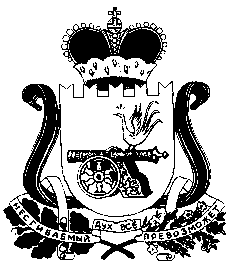 СОВЕТ ДЕПУТАТОВ РУССКОВСКОГО СЕЛЬСКОГО ПОСЕЛЕНИЯ ШУМЯЧСКОГО РАЙОНА СМОЛЕНСКОЙ ОБЛАСТИРЕШЕНИЕ    «05» декабря  2019 года                                                                       №  30       В соответствии с Бюджетным кодексом Российской Федерации, руководствуясь статьей 35 Федерального Закона от 6 октября 2003 года №131- ФЗ «Об общих принципах организации местного самоуправления в Российской Федерации», со статьей 22 Устава Руссковского сельского поселения Шумячского района Смоленской области  Совет депутатов Руссковского сельского поселения Шумячского района Смоленской области решил:1. Принять проект решения « О бюджете Руссковского сельского поселения Шумячского района Смоленской области на 2020 год и на плановый период 2021 и 2022 годов» (приложение).         2. Опубликовать данное решение в печатном средстве массовой информации органов местного самоуправления Руссковского сельского поселения Шумячского района Смоленской области «Информационный вестник Руссковского сельского поселения».3. Настоящее решение вступает в силу со дня его принятия.Глава муниципального образованияРуссковского сельского поселения Шумячского района Смоленской области                               Н.А.МарченковаСовет депутатов РусскоВСКОГО СЕЛЬСКОГО поселения ШУМЯЧСКОГО района Смоленской области                           РЕШЕНИЕ                        проект  от          									№ с. Русское«О бюджете  Руссковского  сельского поселения    Шумячского       района Смоленской    области   на  2020 год  ина плановый период 2021 и 2022 годов»Руководствуясь Федеральным законом от 06.10.2003 г. №131-ФЗ «Об общих принципах организации местного самоуправления в Российской Федерации», Бюджетным кодексом Российской Федерации,  Уставом Руссковского сельского поселения Шумячского района Смоленской области Совет депутатов Руссковского сельского поселения Шумячского района Смоленской области   Р Е Ш И Л:1. Утвердить основные характеристики  бюджета Руссковского сельского поселения Шумячского района Смоленской области на 2020 год:1) общий объем доходов  бюджета Руссковского сельского поселения Шумячского района Смоленской области в сумме 3 822 899,00 рублей, в том числе объем безвозмездных поступлений в сумме 2 462 800,00 рублей, из которых объем получаемых межбюджетных трансфертов  2 462 800,00 рублей;2) общий объем расходов бюджета Руссковского сельского поселения Шумячского района Смоленской области в сумме 3 822 899,00 рублей;3) дефицит бюджета Руссковского сельского поселения Шумячского района Смоленской области в сумме 0,00  рублей, что составляет 0,0 процентов от общего годового объёма доходов бюджета Руссковского сельского поселения Шумячского района Смоленской области без учёта утверждённого объёма безвозмездных поступлений.2. Утвердить основные характеристики  бюджета Руссковского сельского поселения Шумячского района Смоленской области на  плановый период  2021 и 2022 годов:     1) общий объем доходов  бюджета Руссковского сельского поселения Шумячского района Смоленской области  на 2021год в сумме 3 977 658,00 рубля, в том числе объем безвозмездных поступлений в сумме 2 569 400,00 рублей, из которых объем получаемых межбюджетных трансфертов 2 569 400,00 рублей;     2) общий объем доходов  бюджета Руссковского сельского поселения Шумячского района Смоленской области  на 2022год в сумме 4 093 058,00 рублей, в том числе объем безвозмездных поступлений в сумме 2 680 900,00 рублей, из которых объем получаемых межбюджетных трансфертов  2 680 900,00 рублей     3) общий объем расходов бюджета Руссковского сельского поселения Шумячского района Смоленской области на 2021 год в сумме 3 977 658,00 рублей в том числе условно утвержденные расходы в сумме 102 000,00 рублей;     общий объем расходов бюджета Руссковского сельского поселения Шумячского района Смоленской области на 2022 год в сумме 4 093 058,00 рублей, в том числе условно утвержденные расходы в сумме 206 000,00 рубля;     4) дефицит бюджета Руссковского сельского поселения Шумячского района Смоленской области на 2021год в сумме 0,00  рублей, что составляет 0,0 процентов от общего годового объёма доходов бюджета Руссковского сельского поселения Шумячского района Смоленской области без учёта утверждённого объёма безвозмездных поступлений;     5)дефицит бюджета Руссковского сельского поселения Шумячского района Смоленской области на 2022 год в сумме 0,00  рублей, что составляет 0,0 процентов от общего годового объёма доходов бюджета Руссковского сельского поселения Шумячского района Смоленской области без учёта утверждённого объёма безвозмездных поступлений;3. Утвердить:1) общий объем межбюджетных трансфертов, предоставляемых  бюджетам бюджетной системы Российской Федерации из бюджета Руссковского сельского поселения Шумячского района Смоленской области  в 2020 году   в сумме  18330,00 рубль;2) общий объем межбюджетных трансфертов, предоставляемых  бюджетам бюджетной системы Российской Федерации из бюджета Руссковского сельского поселения Шумячского района Смоленской области в 2021 году, в сумме  18926,00 рублей;3)общий объем межбюджетных трансфертов, предоставляемых  бюджетам бюджетной системы Российской Федерации из бюджета Руссковского сельского поселения Шумячского района Смоленской области в 2022 году, в сумме   19683,00 рублей;4.Утвердить источники финансирования дефицита бюджета Руссковского сельского поселения Шумячского района Смоленской области1) на 2020 год согласно приложению 1 к настоящему решению.2) на плановый период 2021 и 2022годов согласно приложению 2 к настоящему решению.5. Утвердить перечень главных администраторов доходов бюджета Руссковского сельского поселения Шумячского района Смоленской области согласно приложению 3 к настоящему решению.6. Утвердить перечень главных администраторов  источников финансирования дефицита бюджета Руссковского сельского поселения Шумячского района Смоленской области согласно приложению 4 к настоящему решению.7.Утвердить прогнозируемые доходы бюджета Руссковского сельского поселения Шумячского района Смоленской области, за исключением безвозмездных поступлений1) на 2020 год согласно приложению 5 к настоящему решению.2) на плановый период 2021 и 2022 годов согласно приложению 6 к настоящему решению8.Утвердить прогнозируемые безвозмездные поступления в бюджет Руссковского сельского поселения Шумячского района Смоленской области1) на 2020 год согласно приложению 7 к настоящему решению.2) на плановый период 2021 и 2022 годов согласно приложению 8 к настоящему решению.9. Утвердить распределение бюджетных ассигнований по разделам, подразделам, целевым статьям (муниципальным программам и непрограммным направлениям деятельности), группам (группам и  подгруппам) видов расходов классификации расходов бюджетов1) на 2020 год  согласно приложению 9  к настоящему решению          2) на плановый период 2021 и 2022 годов согласно приложению 10 к настоящему решению.10.Утвердить распределение бюджетных ассигнований по целевым статьям (муниципальным программам и непрограммным направлениям деятельности), группам (группам и подгруппам) видов расходов классификации расходов бюджетов1)на 2020 год согласно приложению 11 к настоящему решению.          2) на плановый период 2021 и 2022 годов согласно приложению              12  к настоящему решению.11. Утвердить ведомственную структуру расходов бюджета Руссковского сельского поселения  Шумячского района Смоленской области (распределение бюджетных ассигнований по главным распорядителям бюджетных средств, разделам, подразделам, целевым статьям (муниципальнным программам и непрограммным направлениям деятельности), группам (группам и подгруппам) видов расходов классификации расходов бюджетов) 1)  на 2020 год согласно приложению 13 к настоящему решению. 2) на плановый период 2021 и 2022 годов согласно приложению 14 к настоящему решению.12.Утвердить общий объем бюджетных ассигнований, направляемых на исполнение публичных нормативных обязательств1) в 2020 году в сумме   64 357,00 рублей.2) в 2020году в сумме    64 357,00 рублей.3) в 2021 году в сумме   64 357,00 рублей.13. Утвердить объем бюджетных ассигнований на финансовое обеспечение реализации муниципальных программ1) в 2020 году в сумме     3 000 089,00  рублей.2) в 2021 году в сумме    3 103 779,00   рубля.3) в 2021 году в сумме    3 089 639,00   рублей.14. Утвердить распределение бюджетных ассигнований по муниципальным программам и непрограммным направлениям деятельности 1) на 2020 год согласно приложению 15 к настоящему решению2) на плановый период 2021 и 2022 годов согласно приложению 16 к настоящему решению.15. Утвердить объем бюджетных ассигнований дорожного фонда Руссковского сельского поселения Шумячского района Смоленской области1) на 2020 год в сумме  751 499,00 рублей.2) на 2020 год в сумме  796 258,00 рублей.3) на 2021 год в сумме  796 258,00 рублей.16. Утвердить прогнозируемый объем доходов бюджета Руссковского сельского поселения Шумячского района Смоленской области в части доходов, установленных решением   от 30 ноября 2015 года №22 «О создании муниципального дорожного фонда  Руссковского сельского поселения Шумячского района Смоленской области»1) на 2020 год в сумме  751 499,00 рублей согласно приложению 17 к настоящему решению.          2)  на 2021 год в сумме 796 258,00 рубля согласно приложению 18 к настоящему решению           3) на 2022 год в сумме 796 258,00 рублей согласно приложению 18 к настоящему решению17. Утвердить в составе расходов  бюджета Руссковского сельского поселения Шумячского района Смоленской области резервный фонд Администрации  Руссковского сельского поселении  Шумячского района Смоленской области:1) на 2020 год в размере  10 000,00  рублей, что составляет 0,3 процента от общего объема расходов бюджета Руссковского сельского поселения Шумячского района Смоленской области.2) на 2020 год в размере  20 000,00 рублей, что составляет 0,5 процента от общего объема расходов бюджета Руссковского сельского поселения Шумячского района Смоленской области.3) на 2021 год в размере  20 000,0 рублей, что составляет 0,5 процента от общего объема расходов бюджета Руссковского сельского поселения Шумячского района Смоленской области.18.Утвердить  в составе доходов бюджета Руссковского сельского поселения Шумячского района Смоленской области  объем дотации на выравнивание бюджетной обеспеченности за счет средств местного бюджета муниципального образования «Шумячский район» Смоленской областина 2020  год в сумме – 2 409 600,00 рублейна 2021 год в сумме –  2 516 000,00 рублейна 2022 год в сумме –  2 625 900,00 рублей19.Утвердить Программу муниципальных  внутренних заимствований Руссковского сельского поселения Шумячского района Смоленской области1) на 2020 год согласно приложению 19 к настоящему решению.           2) на плановый период 2021 и 2022 годов согласно приложению 20 к настоящему решению.20. Установить:1) предельный объем муниципального долга на 2020год в сумме 0,00  рублей;2) верхний предел муниципального  долга на 1 января 2021 года по долговым обязательствам Руссковского сельского поселения Шумячского района Смоленской области в сумме 0,00  рублей, в том числе верхний предел долга по муниципальным гарантиям Руссковского сельского поселения Шумячского района Смоленской области в сумме 0,00  рублей.3) предельный объем муниципального долга на 2021 год в сумме 0,00  рублей;4) верхний предел муниципального  долга на 1 января 2022 года по долговым обязательствам Руссковского сельского поселения Шумячского района Смоленской области в сумме 0,00  рублей, в том числе верхний предел долга по муниципальным гарантиям Руссковского сельского поселения Шумячского района Смоленской области в сумме 0,00  рублей.5) предельный объем муниципального долга на 2022 год в сумме 0,00  рублей;6) верхний предел муниципального  долга на 1 января 2023 года по долговым обязательствам Руссковского сельского поселения Шумячского района Смоленской области в сумме 0,00  рублей, в том числе верхний предел долга по муниципальным гарантиям Руссковского сельского поселения Шумячского района Смоленской области в сумме 0,00  рублей.21. Утвердить объем расходов бюджета Руссковского сельского поселения Шумячского района Смоленской области на обслуживание муниципального долга1) в 2020 году в размере 0,00  рублей, что составляет 0,00  процента от объема расходов бюджета Руссковского сельского поселения Шумячского района Смоленской области, за исключением объема расходов, которые осуществляются за счет субвенций, предоставляемых из бюджетов бюджетной системы Российской Федерации.2) в 2021 году в размере 0,00  рублей, что составляет 0,00  процента от объема расходов бюджета Руссковского сельского поселения Шумячского района Смоленской области, за исключением объема расходов, которые осуществляются за счет субвенций, предоставляемых из бюджетов бюджетной системы Российской Федерации.3) в 2022 году в размере 0,00  рублей, что составляет 0,00  процента от объема расходов бюджета Руссковского сельского поселения Шумячского района Смоленской области, за исключением объема расходов, которые осуществляются за счет субвенций, предоставляемых из бюджетов бюджетной системы Российской Федерации.22. Утвердить Программу муниципальных гарантий Руссковского сельского поселения Шумячского района Смоленской области1) на 2020 год согласно приложению 21 к настоящему решению          2) на плановый период 2021 и 2022 годов согласно приложению 22 к настоящему решению.23. Утвердить в составе Программы государственных гарантий Руссковского сельского поселения Шумячского района Смоленской области:1) на 2020 год общий объем бюджетных ассигнований, предусмотренных на исполнение государственных гарантий Смоленской области по возможным гарантийным случаям в 2020 году, в сумме 0,00 рублей;2) на плановый период 2021 и 2022 годов общий объем бюджетных ассигнований, предусмотренных на исполнение государственных гарантий Смоленской области по возможным гарантийным случаям, в 2021 году в сумме 0,00 рублей, в 2022 году в сумме 0,00 рублей.24. Настоящее решение вступает в силу с 1 января 2020 года.Глава муниципального образованияРуссковского сельского поселенияШумячского района Смоленской области                                      Н.А.МарченковаРуссковского сельского поселения Шумячского района Смоленской области на 2020 год(рублей)Руссковского сельского поселения Шумячского района Смоленской области на плановый период 2021 и 2022 годов ( рублей)Перечень главных администраторов доходов бюджета Руссковского сельского поселения Шумячского района Смоленской области Приложение 4                                                                                    к проекту решения Совета  депутатов                                                                                     Руссковского сельского поселения                                                                                     Шумячского района Смоленской области                                                                                   «О бюджете Руссковского сельского                                                                                поселения Шумячского района Смоленской                                                                                области на 2020 год и на плановый период2021 и 2022 годов»Перечень главных администраторов источниковфинансирования дефицита бюджета Руссковского сельского поселения Шумячского района Смоленской областиПрогнозируемые доходы бюджета Руссковского  сельского поселения                     Шумячского района Смоленской области за исключением безвозмездных                                                                          поступлений на плановый период   2021  и    2022 годов                                                                                                                                                ( рублей)                                                                                       Приложение 7                                                                                к проекту решения Совета депутатов                                                                                Руссковского сельского поселения                                                                             Шумячского района Смоленской области                                                                              «О  бюджете Руссковского сельского  поселения                                                                                                                                                                                                                                                                                                Шумячского района Смоленской области                                                                           на 2020 год и на  плановый период 2021 и 2022  годов»                                         Прогнозируемые безвозмездные поступления вбюджет Руссковского сельского поселения Шумячского района Смоленской области  на 2020год(рублей)Приложение 8к проекту решения Совета депутатов Руссковского сельского поселения                                                                                           Шумячского района Смоленской области  «О  бюджете Руссковского сельского поселения Шумячского района Смоленской области на 2020 год и на плановый период 2021 и 2022 годов»Прогнозируемые безвозмездные поступления в бюджет  Руссковского сельского поселения Шумячского района Смоленской области на плановый период 2021 и 2022 годов( рублей)Приложение 8к проекту решения Совета депутатов Руссковского сельского поселения                                                                                             Шумячского района Смоленской области  «О  бюджете Руссковского сельского поселения Шумячского района Смоленской области на 2020 год и на плановый период 2021 и 2022 годов»Прогнозируемые безвозмездные поступления в бюджет  Руссковского сельского поселения Шумячского района Смоленской области на плановый период 2021 и 2022 годов( рублей)Распределение бюджетных ассигнований   по разделам, подразделам, целевым статьям  (муниципальным программам и не программным направлениям  деятельности), группам (группам  и подгруппам)  видов расходов  классификации расходов бюджетов на 2020 год(рублей)Распределение бюджетных ассигнований по разделам, подразделам, целевым статьям (муниципальным  программам и непрограммным направлениям деятельности), группам (группам и подгруппам) видов расходов классификации расходов бюджетов на плановый период 2021 и 2022 годов(рублей)Распределение бюджетных ассигнований по целевым статьям (муниципальным программам и непрограммным направлениям деятельности), группам (группам и подгруппам) видов расходов классификации расходов бюджетов на 2020 год (рублей)Распределение бюджетных ассигнований по целевым статьям (муниципальным программам и непрограммным направлениям деятельности), группам (группам и подгруппам) видов расходов классификации расходов бюджетов на плановый период 2021 и 2022 годов(рублей)Ведомственная структура расходов  бюджета Руссковского сельского поселения Шумячского района Смоленской области (распределение бюджетных ассигнований по главным распорядителям бюджетных средств, разделам, подразделам, целевым статьям ( муниципальным программам и непрограммным направлениям деятельности), группам (группам и подгруппам) видов расходов классификации расходов бюджетов) на 2020 год (рублей)Ведомственная структура расходов  бюджета Руссковского сельского поселения Шумячского района Смоленской области (распределение бюджетных ассигнований по главным распорядителям бюджетных средств, разделам, подразделам, целевым статьям (муниципальным программам и непрограммным направлениям деятельности), группам (группам и подгруппам) видов расходов классификации расходов бюджетов) на плановый период 2021 и 2020 годов (рублей)Распределение бюджетных ассигнований по муниципальным программам и не программным направлениям деятельности на 2020 год (рублей)Распределение бюджетных ассигнований по муниципальным программам и не программным направлениям деятельности на плановый период 2021 и 2022 годов(рублей)Прогнозируемый объем доходов местного бюджета Руссковского сельского поселения Шумячского района Смоленской области  в части доходов, установленных  решением   от 30 ноября 2015 года №22 «О создании муниципального дорожного фонда  Руссковского сельского поселения Шумячского района Смоленской области»в 2020 году                                                                                                                                                                                                                                                                              рублей  Прогнозируемый объем доходов местного бюджета Руссковского сельского поселения Шумячского района Смоленской области  в части доходов, установленных  решением   от 30 ноября 2015 года №22 «О создании муниципального дорожного фонда  Руссковского сельского поселения Шумячского района Смоленской области» на плановый период  2021и 2022годов                                                                                                                                                           ( рублей)                                                                              Приложение № 19                                                        К проекту решения Совета депутатов                                                         Руссковского сельского поселения                                                         Шумячского района Смоленской области                                                      «О бюджете Руссковского сельского поселения                                                    Шумячского района Смоленской области                                                   на 2020 год и на плановый период                                                                                 2021 и 2022годов» Программа   муниципальных внутренних заимствований    Руссковского сельского поселения Шумячского района Смоленской области на 2020 год                                                                                                                               рублейПрограмма   муниципальных внутренних заимствований Руссковского сельского поселения Шумячского района Смоленской области  на плановый период 2021 и 2022 годов( рублей)Программа муниципальных гарантий Руссковского сельского поселения Шумячского района Смоленской области на 2020 год                          1.     Перечень подлежащих предоставлению муниципальных гарантий         в 2020 году Руссковского сельского поселения Шумячского района Смоленской области2. Общий объем бюджетных ассигнований, предусмотренных на исполнение муниципальных гарантий  Руссковского сельского поселения Шумячского района Смоленской области  по возможным гарантийным случаям в 2020 году − 0,00 рублей, из них:1) за счет источников финансирования дефицита бюджета Руссковского сельского поселения Шумячского района Смоленской области − 0,00 рублей;2) за счет расходов бюджета Руссковского сельского поселения Шумячского района Смоленской области – 0,00 рублейПрограмма муниципальных гарантий Руссковского сельского поселения Шумячского района                                    Смоленской области  на плановый период 2021и 2022 годовПеречень подлежащих предоставлению муниципальных гарантийРуссковского сельского поселения Шумячского района Смоленской области в 2021 и 2022годах2. Общий объем бюджетных ассигнований, предусмотренных на исполнение государственных гарантий Смоленской области по возможным гарантийным случаям в 2021 году, − 0,00 рублей, из них:1) за счет источников финансирования дефицита областного бюджета − 0,00 рублей;2) за счет расходов областного бюджета – 0,00 рублей.Общий объем бюджетных ассигнований, предусмотренных на исполнение государственных гарантий Смоленской области по возможным гарантийным случаям в 2022 году – 0,00 рублей, из них:1) за счет источников финансирования дефицита областного бюджета − 0,00 рублей;2) за счет расходов областного бюджета – 0,00 рублей.О проекте  решения «О бюджете Руссковского сельского поселения Шумячского района Смоленской области на 2020 год и на плановый период 2021 и 2022годов»   Приложение 1      Источники финансирования дефицита бюджета КодНаименование кода группы, подгруппы, статьи, вида источника финансирования дефицитов бюджетов, кода классификации операций сектора государственного управления, относящихся к источникам финансирования дефицитов бюджетовСумма12301 00 00 00 00 0000 000ИСТОЧНИКИ ВНУТРЕННЕГО ФИНАНСИРОВАНИЯ ДЕФИЦИТОВ БЮДЖЕТОВ0,0001 05 00 00 00 0000 000Изменение остатков средств на счетах по учету средств бюджетов0,00 01 05 00 00 00 0000 500Увеличение остатков средств бюджетов- 3 822 899,00  01 05 02 00 00 0000 500Увеличение прочих остатков средств бюджетов- 3 822 899,00  01 05 02 01 00 0000 510Увеличение прочих остатков денежных средств бюджетов- 3 822 899,00  01 05 02 01 10 0000 510Увеличение прочих остатков денежных средств бюджетов сельских поселений- 3 822 899,00  01 05 00 00 00 0000 600Уменьшение остатков средств бюджетов3 822 899,00   01 05 02 00 00 0000 600Уменьшение прочих остатков средств бюджетов3 822 899,00  01 05 02 01 00 0000 610Уменьшение прочих остатков денежных средств бюджетов3 822 899,00  01 05 02 01 10 0000 610Уменьшение прочих остатков денежных средств бюджетов сельских поселений3 822 899,00    Приложение 2Источники финансирования дефицита бюджета КодНаименование кода группы, подгруппы, статьи, вида источника финансирования дефицитов бюджетов, кода классификации операций сектора государственного управления, относящихся к источникам финансирования дефицитов бюджетовСуммаСуммаКодНаименование кода группы, подгруппы, статьи, вида источника финансирования дефицитов бюджетов, кода классификации операций сектора государственного управления, относящихся к источникам финансирования дефицитов бюджетов2021 год2022 год123401 00 00 00 00 0000 000ИСТОЧНИКИ ВНУТРЕННЕГО ФИНАНСИРОВАНИЯ ДЕФИЦИТОВ БЮДЖЕТОВ0,000,0001 05 00 00 00 0000 000Изменение остатков средств на счетах по учету средств бюджетов0,000,0001 05 00 00 00 0000 500Увеличение остатков средств бюджетов- 3 977 658,00- 4 093 058,00 01 05 02 00 00 0000 500Увеличение прочих остатков средств бюджетов- 3 977 658,00- 4 093 058,00 01 05 02 01 00 0000 510Увеличение прочих остатков денежных средств бюджетов- 3 977 658,00- 4 093 058,0001 05 02 01 10 0000 510Увеличение прочих остатков денежных средств бюджетов сельских поселений- 3 977 658,00- 4 093 058,0001 05 00 00 00 0000 600Уменьшение остатков средств бюджетов3 977 658,00 4 093 058,0001 05 02 00 00 0000 600Уменьшение прочих остатков средств бюджетов3 977 658,004 093 058,0001 05 02 01 00 0000 610Уменьшение прочих остатков денежных средств бюджетов3 977 658,004 093 058,0001 05 02 01 10 0000 610Уменьшение прочих остатков денежных средств бюджетов сельских поселений3 977 658,004 093 058,00Приложение №3к  проекту решения Совета депутатовРуссковского сельского поселенияШумячского района Смоленскойобласти « О бюджете Руссковского  сельскогопоселения Шумячского  районаСмоленской области на 2020 год и наплановый период 2021 и 2022 годов»Код бюджетной классификации Российской ФедерацииКод бюджетной классификации Российской ФедерацииНаименованиеглавного администратора доходовдоходов бюджета поселенияНаименование902Финансовое управление Администрации муниципального образования «Шумячский район» Смоленской области9022 08 05000 10 0000 150Перечисления из бюджетов сельских поселений (в бюджеты поселений) для осуществления возврата (зачета) излишне уплаченных или излишне взысканных сумм налогов, сборов и иных платежей, а также сумм процентов за несвоевременное осуществление такого возврата и процентов, начисленных на излишне взысканные суммы902117 01050 10 0000 180Невыясненные поступления, зачисляемые в бюджеты сельских поселений955Администрация Руссковского сельского поселения Шумячского района Смоленской области955111 05025 10 0000 120Доходы, получаемые в виде арендной платы, а также средства от продажи права на заключение договоров аренды за земли, находящиеся в собственности сельских поселений (за исключением земельных участков муниципальных бюджетных и автономных учреждений)955117 01050 10 0000 180Невыясненные поступления, зачисляемые в бюджеты сельских поселений955202 16001 10 0000 150Дотации бюджетам сельских поселений на выравнивание  бюджетной обеспеченности из бюджетов муниципальных районов955202 29999 10 0000 150Прочие субсидии бюджетам сельских поселений955202 35118 10 0000 150Субвенции бюджетам сельских поселений на осуществление первичного воинского учета на территориях, где отсутствуют военные комиссариаты9552 02 49999 10 0000 150Прочие межбюджетные трансферты, передаваемые бюджетам сельских поселенийКод бюджетной классификации Российской ФедерацииКод бюджетной классификации Российской ФедерацииНаименование главного администратора, источника финансирования дефицита  бюджетаглавного администратораисточника финансирования дефицита  бюджетаНаименование главного администратора, источника финансирования дефицита  бюджета123955Администрация Руссковского сельского поселения Шумячского района Смоленской области95501 05 02 01 10 0000 510Увеличение прочих остатков денежных средств бюджетов сельских поселений95501 05 02 01 10 0000 610Уменьшение прочих остатков денежных средств бюджетов сельских поселенийПриложение № 5                
 к Проекту  решения Совета депутатов  Руссковского сельского поселения Шумячского района Смоленской области от №   «О бюджете Руссковского сельского поселения Шумячского района Смоленской области на 2020 год и на  плановый период 2021 и 2022 годов»Приложение № 5                
 к Проекту  решения Совета депутатов  Руссковского сельского поселения Шумячского района Смоленской области от №   «О бюджете Руссковского сельского поселения Шумячского района Смоленской области на 2020 год и на  плановый период 2021 и 2022 годов»Прогнозируемые доходы бюджета Руссковского  сельского поселения Шумячского района Смоленской области за исключением безвозмездных поступлений, на 2020 годПрогнозируемые доходы бюджета Руссковского  сельского поселения Шумячского района Смоленской области за исключением безвозмездных поступлений, на 2020 годПрогнозируемые доходы бюджета Руссковского  сельского поселения Шумячского района Смоленской области за исключением безвозмездных поступлений, на 2020 годПрогнозируемые доходы бюджета Руссковского  сельского поселения Шумячского района Смоленской области за исключением безвозмездных поступлений, на 2020 годКод         Наименование кода дохода бюджета         Наименование кода дохода бюджетаСумма (руб.)1 00 00000 00 0000 000НАЛОГОВЫЕ И НЕНАЛОГОВЫЕ ДОХОДЫНАЛОГОВЫЕ И НЕНАЛОГОВЫЕ ДОХОДЫ1 360 099,001 01 00000 00 0000 000НАЛОГИ НА ПРИБЫЛЬ, ДОХОДЫНАЛОГИ НА ПРИБЫЛЬ, ДОХОДЫ123 700,001 01 02000 01 0000 110Налог на доходы физических лицНалог на доходы физических лиц123 700,001 01 02010 01 0000 110Налог на доходы физических лиц с доходов, источником которых является налоговый агент, за исключением доходов, в отношении которых исчисление и уплата налога осуществляется в соответствии со статьями 227, 227.1 и 228 Налогового кодекса Российской ФедерацииНалог на доходы физических лиц с доходов, источником которых является налоговый агент, за исключением доходов, в отношении которых исчисление и уплата налога осуществляется в соответствии со статьями 227, 227.1 и 228 Налогового кодекса Российской Федерации123 700,00 1 03 00000 00 0000 000Налоги на товары (работы, услуги), реализуемые на территории Российской  ФедерацииНалоги на товары (работы, услуги), реализуемые на территории Российской  Федерации751 499,001 03 02000 01 0000 110Акцизы по подакцизным товарам (продукции), производимым на территории Российской ФедерацииАкцизы по подакцизным товарам (продукции), производимым на территории Российской Федерации751 499,001 03 02230 01 0000 110Доходы от уплаты акцизов на дизельное топливо, подлежащие распределению между бюджетами субъектов Российской Федерации и местными бюджетами с учетом установленных дифференцированных нормативов отчислений в местные бюджетыДоходы от уплаты акцизов на дизельное топливо, подлежащие распределению между бюджетами субъектов Российской Федерации и местными бюджетами с учетом установленных дифференцированных нормативов отчислений в местные бюджеты272 323,001 03 02231 01 0000 110Доходы от уплаты акцизов на дизельное топливо, подлежащие распределению между бюджетами субъектов Российской Федерации и местными бюджетами с учетом установленных дифференцированных нормативов отчислений в местные бюджеты (по нормативам, установленным Федеральным законом о федеральном бюджете в целях формирования дорожных фондов субъектов Российской Федерации)Доходы от уплаты акцизов на дизельное топливо, подлежащие распределению между бюджетами субъектов Российской Федерации и местными бюджетами с учетом установленных дифференцированных нормативов отчислений в местные бюджеты (по нормативам, установленным Федеральным законом о федеральном бюджете в целях формирования дорожных фондов субъектов Российской Федерации)272 323,001 03 02240 01 0000 110Доходы от уплаты акцизов на моторные масла для дизельных и (или) карбюраторных (инжекторных) двигателей, подлежащие распределению между бюджетами субъектов Российской Федерации и местными бюджетами с учетом установленных дифференцированных нормативов отчислений в местные бюджетыДоходы от уплаты акцизов на моторные масла для дизельных и (или) карбюраторных (инжекторных) двигателей, подлежащие распределению между бюджетами субъектов Российской Федерации и местными бюджетами с учетом установленных дифференцированных нормативов отчислений в местные бюджеты1 798,001 03 02241 01 0000 110Доходы от уплаты акцизов на моторные масла для дизельных и (или) карбюраторных (инжекторных) двигателей, подлежащие распределению между бюджетами субъектов Российской Федерации и местными бюджетами с учетом установленных дифференцированных нормативов отчислений в местные бюджеты (по нормативам, установленным Федеральным законом о федеральном бюджете в целях формирования дорожных фондов субъектов Российской Федерации)Доходы от уплаты акцизов на моторные масла для дизельных и (или) карбюраторных (инжекторных) двигателей, подлежащие распределению между бюджетами субъектов Российской Федерации и местными бюджетами с учетом установленных дифференцированных нормативов отчислений в местные бюджеты (по нормативам, установленным Федеральным законом о федеральном бюджете в целях формирования дорожных фондов субъектов Российской Федерации)1 798,001 03 02250 01 0000 110Доходы от уплаты акцизов на автомобильный бензин, подлежащие распределению между бюджетами субъектов Российской Федерации и местными бюджетами с учетом установленных дифференцированных нормативов отчислений в местные бюджетыДоходы от уплаты акцизов на автомобильный бензин, подлежащие распределению между бюджетами субъектов Российской Федерации и местными бюджетами с учетом установленных дифференцированных нормативов отчислений в местные бюджеты528 036,001 03 02251 01 0000 110Доходы от уплаты акцизов на автомобильный бензин, подлежащие распределению между бюджетами субъектов Российской Федерации и местными бюджетами с учетом установленных дифференцированных нормативов отчислений в местные бюджеты (по нормативам, установленным Федеральным законом о федеральном бюджете в целях формирования дорожных фондов субъектов Российской Федерации)Доходы от уплаты акцизов на автомобильный бензин, подлежащие распределению между бюджетами субъектов Российской Федерации и местными бюджетами с учетом установленных дифференцированных нормативов отчислений в местные бюджеты (по нормативам, установленным Федеральным законом о федеральном бюджете в целях формирования дорожных фондов субъектов Российской Федерации)528 036,001 03 02260 01 0000 110Доходы от уплаты акцизов на прямогонный бензин, подлежащие распределению между бюджетами субъектов Российской Федерации и местными бюджетами с учетом установленных дифференцированных нормативов отчислений в местные бюджетыДоходы от уплаты акцизов на прямогонный бензин, подлежащие распределению между бюджетами субъектов Российской Федерации и местными бюджетами с учетом установленных дифференцированных нормативов отчислений в местные бюджеты- 50 658,001 03 02261 01 0000 110Доходы от уплаты акцизов на прямогонный бензин, подлежащие распределению между бюджетами субъектов Российской Федерации и местными бюджетами с учетом установленных дифференцированных нормативов отчислений в местные бюджеты (по нормативам, установленным Федеральным законом о федеральном бюджете в целях формирования дорожных фондов субъектов Российской Федерации)Доходы от уплаты акцизов на прямогонный бензин, подлежащие распределению между бюджетами субъектов Российской Федерации и местными бюджетами с учетом установленных дифференцированных нормативов отчислений в местные бюджеты (по нормативам, установленным Федеральным законом о федеральном бюджете в целях формирования дорожных фондов субъектов Российской Федерации)- 50 658,001 06 00000 00 0000 000НАЛОГИ НА ИМУЩЕСТВОНАЛОГИ НА ИМУЩЕСТВО474 500,001 06 01000 00 0000 110Налог на имущество физических лицНалог на имущество физических лиц25 400,001 06 01030 10 0000 110Налог на имущество физических лиц, взимаемый по ставкам, применяемым к объектам налогообложения, расположенным в границах сельских поселенийНалог на имущество физических лиц, взимаемый по ставкам, применяемым к объектам налогообложения, расположенным в границах сельских поселений25 400,001 06 06000 00 0000 110Земельный налогЗемельный налог449 100,001 06 06030 00 0000 110Земельный налог с организацийЗемельный налог с организаций13 000,001 06 06033 10 0000 110Земельный налог с организаций, обладающих земельным участком, расположенным в границах сельских поселенийЗемельный налог с организаций, обладающих земельным участком, расположенным в границах сельских поселений                   13 000,00                                  1 06 06040 00 0000 110Земельный налог с физических лицЗемельный налог с физических лиц436 100,001 06 06043 10 0000 110Земельный налог с физических лиц, обладающих земельным участком, расположенным в границах сельских поселенийЗемельный налог с физических лиц, обладающих земельным участком, расположенным в границах сельских поселений436 100,001 11 00000 00 0000 000Доходы от использования имущества, находящегося в государственной и муниципальной собственностиДоходы от использования имущества, находящегося в государственной и муниципальной собственности10 400,001 11 05000 00 0000 120Доходы, получаемые в виде арендной либо иной платы за передачу в возмездное пользование государственного и муниципального имущества (за исключением имущества бюджетных и автономных учреждений, а также имущества государственных и муниципальных унитарных предприятий, в том числе казенных)Доходы, получаемые в виде арендной либо иной платы за передачу в возмездное пользование государственного и муниципального имущества (за исключением имущества бюджетных и автономных учреждений, а также имущества государственных и муниципальных унитарных предприятий, в том числе казенных)10 400,001 11 05020 00 0000 120Доходы, получаемые в виде арендной платы за земли после разграничения государственной собственности на землю, а также средства от продажи права на заключение договоров аренды указанных земельных участков (за исключением земельных участков бюджетных и автономных учреждений)Доходы, получаемые в виде арендной платы за земли после разграничения государственной собственности на землю, а также средства от продажи права на заключение договоров аренды указанных земельных участков (за исключением земельных участков бюджетных и автономных учреждений)10 400,001 11 05025 10 0000 120Доходы, получаемые в виде арендной платы, а также средства от продажи права на заключение договоров аренды за земли, находящиеся в собственности сельских поселений (за исключением земельных участков муниципальных бюджетных и автономных учреждений)Доходы, получаемые в виде арендной платы, а также средства от продажи права на заключение договоров аренды за земли, находящиеся в собственности сельских поселений (за исключением земельных участков муниципальных бюджетных и автономных учреждений)10 400,00117 00000 00 0000 000ПРОЧИЕ НЕНАЛОГОВЫЕ ДОХОДЫПРОЧИЕ НЕНАЛОГОВЫЕ ДОХОДЫ0,001 17 01000 00 0000 180Невыясненные поступленияНевыясненные поступления0,001 17 01050 10 0000 180Невыясненные поступления, зачисляемые в бюджеты сельских поселенийНевыясненные поступления, зачисляемые в бюджеты сельских поселений0,00 Приложение№6      
 к проекту решения Совета депутатов  Руссковского   сельского поселения Шумячского района Смоленской области от №   «О бюджете Руссковского сельскогопоселения Шумячского района Смоленской области на 2020 год и на плановый период 2021 и 2022годов»Код   Наименование кода дохода бюджетаСумма 2021 гСумма   2022г1 00 00000 00 0000 000НАЛОГОВЫЕ И НЕНАЛОГОВЫЕ ДОХОДЫ1 408 258,00 1 412 158,001 01 00000 00 0000 000НАЛОГИ НА ПРИБЫЛЬ, ДОХОДЫ128 700,00133 700,001 01 02000 01 0000 110Налог на доходы физических лиц128 700,00133 700,001 01 02010 01 0000 110Налог на доходы физических лиц с доходов, источником которых является налоговый агент, за исключением доходов, в отношении которых исчисление и уплата налога осуществляется в соответствии со статьями 227, 227.1 и 228 Налогового кодекса Российской Федерации128 700,00133 700,00 1 03 00000 00 0000 000Налоги на товары (работы, услуги), реализуемые на территории Российской  Федерации796 258,00796 258,001 03 02000 01 0000 110Акцизы по подакцизным товарам (продукции), производимым на территории Российской Федерации796 258,00796 258,001 03 02230 01 0000 110Доходы от уплаты акцизов на дизельное топливо, подлежащие распределению между бюджетами субъектов Российской Федерации и местными бюджетами с учетом установленных дифференцированных нормативов отчислений в местные бюджеты    287 973,00287 973,001 03 02231 01 0000 110Доходы от уплаты акцизов на дизельное топливо, подлежащие распределению между бюджетами субъектов Российской Федерации и местными бюджетами с учетом установленных дифференцированных нормативов отчислений в местные бюджеты (по нормативам, установленным Федеральным законом о федеральном бюджете в целях формирования дорожных фондов субъектов Российской Федерации)287 973,00287 973,001 03 02240 01 0000 110Доходы от уплаты акцизов на моторные масла для дизельных и (или) карбюраторных (инжекторных) двигателей, подлежащие распределению между бюджетами субъектов Российской Федерации и местными бюджетами с учетом установленных дифференцированных нормативов отчислений в местные бюджеты1 844,00     1 844,001 03 02241 01 0000 110Доходы от уплаты акцизов на моторные масла для дизельных и (или) карбюраторных (инжекторных) двигателей, подлежащие распределению между бюджетами субъектов Российской Федерации и местными бюджетами с учетом установленных дифференцированных нормативов отчислений в местные бюджеты (по нормативам, установленным Федеральным законом о федеральном бюджете в целях формирования дорожных фондов субъектов Российской Федерации)1 844,001 844,001 03 02250 01 0000 110Доходы от уплаты акцизов на автомобильный бензин, подлежащие распределению между бюджетами субъектов Российской Федерации и местными бюджетами с учетом установленных дифференцированных нормативов отчислений в местные бюджеты558 589,00558 589,001 03 02251 01 0000 110Доходы от уплаты акцизов на автомобильный бензин, подлежащие распределению между бюджетами субъектов Российской Федерации и местными бюджетами с учетом установленных дифференцированных нормативов отчислений в местные бюджеты (по нормативам, установленным Федеральным законом о федеральном бюджете в целях формирования дорожных фондов субъектов Российской Федерации)    558 589,00558 589,001 03 02260 01 0000 110Доходы от уплаты акцизов на прямогонный бензин, подлежащие распределению между бюджетами субъектов Российской Федерации и местными бюджетами с учетом установленных дифференцированных нормативов отчислений в местные бюджеты- 52 148,00- 52 148,001 03 02261 01 0000 110Доходы от уплаты акцизов на прямогонный бензин, подлежащие распределению между бюджетами субъектов Российской Федерации и местными бюджетами с учетом установленных дифференцированных нормативов отчислений в местные бюджеты (по нормативам, установленным Федеральным законом о федеральном бюджете в целях формирования дорожных фондов субъектов Российской Федерации)- 52 148,00- 52 148,001 06 00000 00 0000 000НАЛОГИ НА ИМУЩЕСТВО472 900,00471 800,001 06 01000 00 0000 110Налог на имущество физических лиц     27 900,0030 700,001 06 01030 10 0000 110Налог на имущество физических лиц, взимаемый по ставкам, применяемым к объектам налогообложения, расположенным в границах сельских поселений27 900,0030 700,001 06 06000 00 0000 110Земельный налог445 000,00441 100,001 06 06030 00 0000 110Земельный налог с организаций13 000,0013 000,001 06 06033 10 0000 110Земельный налог с организаций, обладающих земельным участком, расположенным в границах сельских поселений13 000,0013 000,001 06 06040 00 0000 110Земельный налог с физических лиц432 000,00428 100,001 06 06043 10 0000 110Земельный налог с физических лиц, обладающих земельным участком, расположенным в границах сельских поселений432 000,00428 100,001 11 00000 00 0000 000Доходы от использования имущества, находящегося в государственной и муниципальной собственности10 400,0010 400,001 11 05000 00 0000 120Доходы, получаемые в виде арендной либо иной платы за передачу в возмездное пользование государственного и муниципального имущества (за исключением имущества бюджетных и автономных учреждений, а также имущества государственных и муниципальных унитарных предприятий, в том числе казенных)10 400,0010 400,001 11 05020 00 0000 120Доходы, получаемые в виде арендной платы за земли после разграничения государственной собственности на землю, а также средства от продажи права на заключение договоров аренды указанных земельных участков (за исключением земельных участков бюджетных и автономных учреждений)10 400,0010 400,001 11 05025 10 0000 120Доходы, получаемые в виде арендной платы, а также средства от продажи права на заключение договоров аренды за земли, находящиеся в собственности сельских поселений (за исключением земельных участков муниципальных бюджетных и автономных учреждений)10 400,0010 400,00117 00000 00 0000 000ПРОЧИЕ НЕНАЛОГОВЫЕ ДОХОДЫ0,000,001 17 01000 00 0000 180Невыясненные поступления0,000,001 17 01050 10 0000 180Невыясненные поступления, зачисляемые в бюджеты сельских поселений0,000,00КодНаименование кода доходабюджетаСумма1232 00 00000 00 0000 000БЕЗВОЗМЕЗДНЫЕ ПОСТУПЛЕНИЯ2 462 800,002 02 00000 00 0000 000БЕЗВОЗМЕЗДНЫЕ ПОСТУПЛЕНИЯ ОТ ДРУГИХ БЮДЖЕТОВ БЮДЖЕТНОЙ СИСТЕМЫ РОССИЙСКОЙ ФЕДЕРАЦИИ2 462 800,002 02 16001 00 0000 150Дотации на выравнивание бюджетной обеспеченности из бюджетов муниципальных районов, городских округов с внутригородским делением2 409 600,002 02 16001 10 0000 150Дотации бюджетам сельских поселений на выравнивание бюджетной обеспеченности из бюджетов муниципальных районов2 409 600,002 02 20000 00 0000 150Субсидии бюджетам бюджетной системы Российской Федерации (межбюджетные субсидии)0,002 02 29999 00 0000 150Прочие субсидии0,002 02 29999 10 0000 150Прочие субсидии бюджетам сельских поселений0,002 02 30000 00 0000 150Субвенции бюджетам бюджетной системы Российской Федерации53 200,002 02 35118 10 0000 150Субвенции бюджетам сельских поселений на осуществление первичного воинского учета на территориях, где отсутствуют военные комиссариаты53 200,002 02 40000 00 0000 150Иные межбюджетные трансферты0,002 02 49999 00 0000 150Прочие межбюджетные трансферты, передаваемые бюджетам0,002 02 49999 10 0000 150Прочие межбюджетные трансферты, передаваемые бюджетам сельских поселений0,00КодНаименование кода доходабюджетаСуммаСуммаКодНаименование кода доходабюджета2021 год2022 год12342 00 00000 00 0000 000БЕЗВОЗМЕЗДНЫЕ ПОСТУПЛЕНИЯ2 569 400,002 680 900,002 02 00000 00 0000 000БЕЗВОЗМЕЗДНЫЕ ПОСТУПЛЕНИЯ ОТ ДРУГИХ  БЮДЖЕТОВ  БЮДЖЕТНОЙ СИСТЕМЫ РОССИЙСКОЙ ФЕДЕРАЦИИ2 569 400,002 680 900,002 02 16001 00 0000 150Дотации на выравнивание бюджетной обеспеченности из бюджетов муниципальных районов, городских округов с внутригородским делением2 516 000,002 625 900,002 02 16001 10 0000 150Дотации бюджетам сельских поселений на выравнивание бюджетной обеспеченности из бюджетов муниципальных районов2 516 000,002 625 900,002 02 20000 00 0000 150Субсидии бюджетам бюджетной системы Российской Федерации (межбюджетные субсидии)0,000,002 02 29999 00 0000 150Прочие субсидии0,000,002 02 29999 10 0000 150Прочие субсидии бюджетам сельских поселений0,000,002 02 30000 00 0000 150Субвенции бюджетам бюджетной системы Российской Федерации53 400,0055 000,002 02 35118 10 0000 150Субвенции бюджетам сельских поселений на осуществление первичного воинского учета на территориях, где отсутствуют военные комиссариаты53 400,0055 000,002 02 40000 00 0000 150Иные межбюджетные трансферты0,000,002 02 49999 00 0000 150Прочие межбюджетные трансферты, передаваемые бюджетам0,000,002 02 49999 10 0000 150Прочие межбюджетные трансферты, передаваемые бюджетам сельских поселений0,000,00КодНаименование кода доходабюджетаСуммаСуммаКодНаименование кода доходабюджета2021 год2022 год12342 00 00000 00 0000 000БЕЗВОЗМЕЗДНЫЕ ПОСТУПЛЕНИЯ2 569 400,002 680 900,002 02 00000 00 0000 000БЕЗВОЗМЕЗДНЫЕ ПОСТУПЛЕНИЯ ОТ ДРУГИХ  БЮДЖЕТОВ  БЮДЖЕТНОЙ СИСТЕМЫ РОССИЙСКОЙ ФЕДЕРАЦИИ2 569 400,002 680 900,002 02 16001 00 0000 150Дотации на выравнивание бюджетной обеспеченности из бюджетов муниципальных районов, городских округов с внутригородским делением2 516 000,002 625 900,002 02 16001 10 0000 150Дотации бюджетам сельских поселений на выравнивание бюджетной обеспеченности из бюджетов муниципальных районов2 516 000,002 625 900,002 02 20000 00 0000 150Субсидии бюджетам бюджетной системы Российской Федерации (межбюджетные субсидии)0,000,002 02 29999 00 0000 150Прочие субсидии0,000,002 02 29999 10 0000 150Прочие субсидии бюджетам сельских поселений0,000,002 02 30000 00 0000 150Субвенции бюджетам бюджетной системы Российской Федерации53 400,0055 000,002 02 35118 10 0000 150Субвенции бюджетам сельских поселений на осуществление первичного воинского учета на территориях, где отсутствуют военные комиссариаты53 400,0055 000,002 02 40000 00 0000 150Иные межбюджетные трансферты0,000,002 02 49999 00 0000 150Прочие межбюджетные трансферты, передаваемые бюджетам0,000,002 02 49999 10 0000 150Прочие межбюджетные трансферты, передаваемые бюджетам сельских поселений0,000,00Приложение № 9                                             К проекту решения Совета депутатов Руссковского сельского поселения Шумячского района Смоленской области «О бюджете Руссковского сельского поселения Шумячского района Смоленской области на 2020 год и плановый период 2021 и 2022годов» НаименованиеРазделПодразделЦелевая статьяВид расходовСУММА123456ОБЩЕГОСУДАРСТВЕННЫЕ ВОПРОСЫ012 541 843,00Функционирование высшего должностного лица субъекта Российской Федерации и муниципального образования0102561 280,00Обеспечение деятельности законодательного и исполнительного органов власти010275 0 00 00000561 280,00Глава муниципального образования010275 1 00 00000561 280,00Расходы на обеспечение функций органов местного самоуправления010275 1 00 00140561 280,00Расходы на выплаты персоналу в целях обеспечения выполнения функций государственными (муниципальными) органами, казенными учреждениями, органами управления государственными внебюджетными фондами010275 1 00 00140100561 280,00Расходы на выплаты персоналу государственных (муниципальных) органов010275 1 00 00140120561 280,00Функционирование Правительства Российской Федерации, высших исполнительных органов государственной власти субъектов Российской Федерации, местных администраций01041 772 233,00Муниципальная программа «Социально-экономическое развитие Руссковского сельского поселения Шумячского района Смоленской области»010401 0 00 00000 1 772 233,00Обеспечивающая подпрограмма010401 1 00 00000 1 772 233,00Основное мероприятие «Обеспечение организационных условий для реализации муниципальной программы»010401 1 01 000001 772 233,00Расходы на обеспечение функций органов местного самоуправления010401 1 01 001401 772 233,00Расходы на выплаты персоналу в целях обеспечения выполнения функций государственными (муниципальными) органами, казенными учреждениями, органами управления государственными внебюджетными фондами010401 1 01 001401001 520 106,00Расходы на выплаты персоналу государственных (муниципальных) органов010401 1 01 001401201 520 106,00Закупка товаров, работ и услуг для обеспечения государственных (муниципальных) нужд010401 1 01 00140200250 127,00Иные закупки товаров, работ и услуг для обеспечения государственных (муниципальных) нужд010401 1 01 00140240250 127,00Иные бюджетные ассигнования010401 1 01 001408002 000,00Уплата налогов, сборов и иных платежей010401 1 01 001408502 000,00Обеспечение деятельности финансовых, налоговых и таможенных органов и органов финансового (финансово-бюджетного) надзора010618 330,00Расходы бюджета поселения по передаче части полномочий в соответствии с заключенными соглашениями010676 0 00 0000018 330,00Расходы Руссковского сельского поселения по передаче части полномочий в соответствии с заключенными соглашениями010676 0 00П511018 330,00Межбюджетные трансферты010676 0 00П511050018 330,00Иные межбюджетные трансферты010676 0 00П511054018 330,00Обеспечение проведения выборов и референдумов010780 000,00Проведение выборов и референдумов010775 5 000000080 000,00Расходы на проведение выборов и референдумов010775 5 000016080 000,00Иные бюджетные ассигнования010775 5 000016080080 000,00Специальные расходы010775 5 000016088080 000,00Резервные фонды011110 000,00Резервный фонд Администрации поселения011189 0 00 0000010 000,00Расходы за счет средств резервного фонда администрации поселения011189 0 00 2888010 000,00Иные бюджетные ассигнования011189 0 00 2888080010 000,00Резервные средства011189 0 00 2888087010 000,00Другие общегосударственные вопросы0113100 000,00Прочие общегосударственные расходы01137700000000100 000,00Расходы бюджета, связанные с решением других общегосударственных вопросов01137700020170100 000,00Иные бюджетные ассигнования01137700020170800100 000,00Уплата налогов, сборов и иных платежей01137700020170850100 000,00НАЦИОНАЛЬНАЯ ОБОРОНА0253 200,00Мобилизационная и вневойсковая подготовка020353 200,00Непрограммные расходы органов исполнительной власти020398 0 00 0000053 200,00Расходы за счет межбюджетных трансфертов других уровней020398 1 00 0000053 200,00Расходы на осуществление первичного воинского учета на территориях, где отсутствуют военные комиссариаты020398 1 00 5118053 200,00Расходы на выплаты персоналу в целях обеспечения выполнения функций государственными (муниципальными) органами, казенными учреждениями, органами управления государственными внебюджетными фондами020398 1 00 5118010033 257,00Расходы на выплаты персоналу государственных (муниципальных) органов020398 1 00 5118012033 257,00Закупка товаров, работ и услуг для обеспечения государственных (муниципальных) нужд020398 1 00 5118020019 943,00Иные закупки товаров, работ и услуг для обеспечения государственных (муниципальных) нужд020398 1 00 5118024019 943,00НАЦИОНАЛЬНАЯ БЕЗОПАСНОСТЬ И ПРАВООХРАНИТЕЛЬНАЯ ДЕЯТЕЛЬНОСТЬ030,00Обеспечение пожарной безопасности03100,00Муниципальная программа «Социально-экономическое развитие Руссковского сельского поселения Шумячского района Смоленской области»031001 0 00 000000,00Основное мероприятие «Обеспечение пожарной безопасности на территории поселения»031001 Я 01 000000,00Расходы на обеспечение пожарной безопасности на территории поселения031001 Я 01 200100,00Закупка товаров, работ и услуг для обеспечения государственных (муниципальных) нужд031001 Я 01 200102000,00Иные закупки товаров, работ и услуг для обеспечения государственных (муниципальных) нужд031001 Я 01 200102400,00НАЦИОНАЛЬНАЯ ЭКОНОМИКА04751 499,00Дорожное хозяйство (дорожные фонды)0409751 499,00Муниципальная программа «Социально-экономическое развитие Руссковского сельского поселения Шумячского района Смоленской области»040901 0 00 00000751 499,00Основное мероприятие «Содержание и ремонт дорог за счет средств дорожного фонда»040901 Я 03 00000751 499,00Расходы по содержанию и ремонту дорог за счет средств дорожного фонда040901 Я 03 20030751 499,00Закупка товаров, работ и услуг для обеспечения государственных (муниципальных) нужд040901 Я 03 20030200751 499,00Иные закупки товаров, работ и услуг для обеспечения государственных (муниципальных) нужд040901 Я 03 20030240751 499,00ЖИЛИЩНО-КОММУНАЛЬНОЕ ХОЗЯЙСТВО05406 000,00Коммунальное хозяйство050295 000,00Муниципальная программа «Социально-экономическое развитие Руссковского сельского поселения Шумячского района Смоленской области»050201 0 00 0000095 000,00Подпрограмма «Комплексное развитие коммунальной инфраструктуры на территории поселения»050201 3 00 0000090 000,00Основное мероприятие «Комплексное обустройство населенных пунктов объектами коммунальной инфраструктуры»050201 3 01 0000090 000,00Расходы на развитие газификации в сельской местности050201 3 01 2011090 000,00Закупка товаров, работ и услуг для обеспечения государственных (муниципальных) нужд050201 3 01 2011020090 000,00Иные закупки товаров, работ и услуг для обеспечения государственных (муниципальных) нужд050201 3 01 2011024090 000,00Расходы на развитие водоснабжения в сельской местности050201 3 01 201200,00Закупка товаров, работ и услуг для обеспечения государственных (муниципальных) нужд050201 3 01 201202000,00Иные закупки товаров, работ и услуг для обеспечения государственных (муниципальных) нужд050201 3 01 201202400,00Подпрограмма «Обращение с твердыми коммунальными отходами на территории поселения»050201 4 00 000005 000,00Основное мероприятие «Организация работы с твердыми коммунальными отходами»050201 4 01 000005 000,00Расходы по организации сбора и вывоза твердых коммунальных отходов050201 4 01 201505 000,00Закупка товаров, работ и услуг для обеспечения государственных (муниципальных) нужд050201 4 01 201502005 000,00Иные закупки товаров, работ и услуг для обеспечения государственных (муниципальных) нужд050201 4 01 201502405 000,00Благоустройство0503311 000,00Муниципальная программа «Социально-экономическое развитие Руссковского сельского поселения Шумячского района Смоленской области»050301 0 00 00000311 000,00Основное мероприятие «Содержание и ремонт уличного освещения»050301 Я 04 00000281 000,00Расходы по содержанию и ремонту уличного освещения050301 Я 04 20040281 000,00Закупка товаров, работ и услуг для обеспечения государственных (муниципальных) нужд050301 Я 04 20040200281 000,00Иные закупки товаров, работ и услуг для обеспечения государственных (муниципальных) нужд050301 Я 04 20040240281 000,00Основное мероприятие «Организация и содержание мест захоронения»050301 Я 05 0000030 000,00Расходы по организации и содержанию мест захоронения050301 Я 05 2005030 000,00Закупка товаров, работ и услуг для обеспечения государственных (муниципальных) нужд050301 Я 05 2005020030 000,00Иные закупки товаров, работ и услуг для обеспечения государственных (муниципальных) нужд050301 Я 05 2005024030 000,00Основное мероприятие «Мероприятия в области благоустройства»050301 Я 06 000000,00Расходы на мероприятия в области благоустройства050301 Я 06 200600,00Закупка товаров, работ и услуг для обеспечения государственных (муниципальных) нужд050301 Я 06 200602000,00Иные закупки товаров, работ и услуг для обеспечения государственных (муниципальных) нужд050301 Я 06 200602400,00СОЦИАЛЬНАЯ ПОЛИТИКА1064 357,00Пенсионное обеспечение100164 357,00Муниципальная программа «Социально-экономическое развитие Руссковского сельского поселения Шумячского района Смоленской области»100101 0 00 0000064 357,00Обеспечивающая подпрограмма100101 1 00 0000064 357,00Основное мероприятие «Оказание мер социальной поддержки отдельным категориям граждан»100101 1 02 0000064 357,00Пенсии за выслугу лет лицам, замещавшим муниципальные должности и должности муниципальной службы100101 1 02 7001064 357,00Социальное обеспечение и иные выплаты населению100101 1 02 7001030064 357,00Публичные нормативные социальные выплаты гражданам100101 1 02 7001031064 357,00ФИЗИЧЕСКАЯ КУЛЬТУРА И СПОРТ116 000,00Массовый спорт11026 000,00Муниципальная программа «Социально-экономическое развитие Руссковского сельского поселения Шумячского района Смоленской области»110201 0 00 000006 000,00Основное мероприятие «Мероприятия в области физической культуры, спорта и туризма»110201 Я 07 000006 000,00Расходы на мероприятия в области физической культуры, спорта и туризма110201 Я 07 200706 000,00Закупка товаров, работ и услуг для обеспечения государственных (муниципальных) нужд110201 Я 07 200702006 000,00Иные закупки товаров, работ и услуг для обеспечения государственных (муниципальных) нужд110201 Я 07 200702406 000,00Приложение № 10К проекту решения Совета депутатов Руссковскогосельского поселения  Шумячского района Смоленской области «О бюджете Руссковского сельского поселения Шумячского района Смоленской области на 2020 годи на плановый период 2021 и 2022 годов»НаименованиеРазделПодразделЦелевая статьяВид расходовСУММА 2021 годСУММА 2022 год1234567ОБЩЕГОСУДАРСТВЕННЫЕ ВОПРОСЫ012 511 643,002 564 543,00Функционирование высшего должностного лица субъекта Российской Федерации и муниципального образования0102579 553,00602 736,00Обеспечение деятельности законодательного и исполнительного органов власти010275 0 00 00000579 553,00602 736,00Глава муниципального образования010275 1 00 00000579 553,00602 736,00Расходы на обеспечение функций органов местного самоуправления010275 1 00 00140579 553,00602 736,00Расходы на выплаты персоналу в целях обеспечения выполнения функций государственными (муниципальными) органами, казенными учреждениями, органами управления государственными внебюджетными фондами010275 1 00 00140100579 553,00602 736,00Расходы на выплаты персоналу государственных (муниципальных) органов010275 1 00 00140120579 553,00602 736,00Функционирование Правительства Российской Федерации, высших исполнительных органов государственной власти субъектов Российской Федерации, местных администраций01041 793 164,001 822 124,0Муниципальная программа «Социально-экономическое развитие Руссковского сельского поселения Шумячского района Смоленской области»010401 0 00 000001 793 164,001 822 124,0Обеспечивающая подпрограмма010401 1 00 000001 793 164,001 822 124,0Основное мероприятие «Обеспечение организационных условий для реализации муниципальной программы»010401 1 01 000001 793 164,001 822 124,0Расходы на обеспечение функций органов местного самоуправления010401 1 01 001401 793 164,001 822 124,00Расходы на выплаты персоналу в целях обеспечения выполнения функций государственными (муниципальными) органами, казенными учреждениями, органами управления государственными внебюджетными фондами010401 1 01 001401001 532 977,001 562 030,00Расходы на выплаты персоналу государственных (муниципальных) органов010401 1 01 001401201 532 977,001 562 030,00Закупка товаров, работ и услуг для обеспечения государственных (муниципальных) нужд010401 1 01 00140200257 187,00257 094,00Иные закупки товаров, работ и услуг для обеспечения государственных (муниципальных) нужд010401 1 01 00140240257 187,00257 094,00Иные бюджетные ассигнования010401 1 01 001408003 000,003 000,00Уплата налогов, сборов и иных платежей010401 1 01 001408503 000,003 000,00Обеспечение деятельности финансовых, налоговых и таможенных органов и органов финансового (финансово-бюджетного) надзора010618 926,0019 683,00Расходы бюджета поселения по передаче части полномочий в соответствии с заключенными соглашениями010676 0 00 00000     18 926,0019 683,00Расходы Руссковского сельского поселения по передаче части полномочий в соответствии с заключенными соглашениями010676 0 00П511018 926,0019 683,00Межбюджетные трансферты010676 0 00П511050018 926,0019 683,00Иные межбюджетные трансферты010676 0 00П511054018 926,0019 683,00Обеспечение проведения выборов и референдумов01070,000,00Проведение выборов и референдумов010775 5 00000000,000,00Расходы на проведение выборов и референдумов010775 5 00001600,000,00Иные бюджетные ассигнования010775 5 00001608000,000,00Специальные расходы010775 5 00001608800,000,00Резервные фонды011120 000,0020 000,00Резервный фонд Администрации поселения011189 0 00 0000020 000,0020 000,00Расходы за счет средств резервного фонда администрации поселения011189 0 00 2888020 000,0020 000,00Иные бюджетные ассигнования011189 0 00 2888080020 000,0020 000,00Резервные средства011189 0 00 2888087020 000,0020 000,00Другие общегосударственные вопросы0113100 000,00100 000,00Прочие общегосударственные расходы011377 0 00 00000100 000,00100 000,00Расходы бюджета, связанные с решением других общегосударственных вопросов011377 0 00 20170100 000,00100 000,00Иные бюджетные ассигнования011377 0 00 20170800100 000,00100 000,00Уплата налогов, сборов и иных платежей011377 0 00 20170850100 000,00100 000,00НАЦИОНАЛЬНАЯ ОБОРОНА0253 400,0055 000,00Мобилизационная и вневойсковая подготовка020353 400,0055 000,00Непрограммные расходы органов исполнительной власти020398 0 00 0000053 400,0055 000,00Расходы за счет межбюджетных трансфертов других уровней020398 1 00 0000053 400,0055 000,00Расходы на осуществление первичного воинского учета на территориях, где отсутствуют военные комиссариаты020398 1 00 5118053 400,0055 000,00Расходы на выплаты персоналу в целях обеспечения выполнения функций государственными (муниципальными) органами, казенными учреждениями, органами управления государственными внебюджетными фондами020398 1 00 5118010033 409,0033 976,00Расходы на выплаты персоналу государственных (муниципальных) органов020398 1 00 5118012033 409,0033 976,00Закупка товаров, работ и услуг для обеспечения государственных (муниципальных) нужд020398 1 00 5118020019 991,0021 024,00Иные закупки товаров, работ и услуг для обеспечения государственных (муниципальных) нужд020398 1 00 5118024019 991,0021 024,00НАЦИОНАЛЬНАЯ БЕЗОПАСНОСТЬ И ПРАВООХРАНИТЕЛЬНАЯ ДЕЯТЕЛЬНОСТЬ0310 000,0010 000,00Обеспечение пожарной безопасности031010 000,0010 000,00Муниципальная программа «Социально-экономическое развитие Руссковского сельского поселения Шумячского района Смоленской области»031001 0 00 0000010 000,0010 000,00Основное мероприятие «Обеспечение пожарной безопасности на территории поселения»031001 Я 01 0000010 000,0010 000,00Расходы на обеспечение пожарной безопасности на территории поселения031001 Я 01 2001010 000,0010 000,00Закупка товаров, работ и услуг для обеспечения государственных (муниципальных) нужд031001 Я 01 2001020010 000,0010 000,00Иные закупки товаров, работ и услуг для обеспечения государственных (муниципальных) нужд031001 Я 01 2001024010 000,0010 000,00НАЦИОНАЛЬНАЯ ЭКОНОМИКА04796 258,00796 258,00Дорожное хозяйство (дорожные фонды)0409796 258,00796 258,00Муниципальная программа «Социально-экономическое развитие Руссковского сельского поселения Шумячского района Смоленской области»040901 0 00 00000796 258,00796 258,00Основное мероприятие «Содержание и ремонт дорог за счет средств дорожного фонда»040901 Я 03 00000796 258,00796 258,00Расходы по содержанию и ремонту дорог за счет средств дорожного фонда040901 Я 03 20030796 258,00796 258,00Закупка товаров, работ и услуг для обеспечения государственных (муниципальных) нужд040901 Я 03 20030200796 258,00796 258,00Иные закупки товаров, работ и услуг для обеспечения государственных (муниципальных) нужд040901 Я 03 20030240796 258,00796 258,00ЖИЛИЩНО-КОММУНАЛЬНОЕ ХОЗЯЙСТВО05434 000,00390 900,00Коммунальное хозяйство0502180 000,00170 000,00Муниципальная программа «Социально-экономическое развитие Руссковского сельского поселения Шумячского района Смоленской области»050201 0 00 00000180 000,00170 000,00Подпрограмма «Комплексное развитие коммунальной инфраструктуры на территории поселения»050201 3 00 00000160 000,00150 000,00Основное мероприятие «Комплексное обустройство населенных пунктов объектами коммунальной инфраструктуры»050201 3 01 00000160 000,00150 000,00Расходы на развитие газификации в сельской местности050201 3 01 20110150 000,00140 000,00Закупка товаров, работ и услуг для обеспечения государственных (муниципальных) нужд050201 3 01 20110200150 000,00140 000,00Иные закупки товаров, работ и услуг для обеспечения государственных (муниципальных) нужд050201 3 01 20110240150 000,00140 000,00Расходы на развитие водоснабжения в сельской местности050201 3 01 2012010 000,0010 000,00Закупка товаров, работ и услуг для обеспечения государственных (муниципальных) нужд050201 3 01 2012020010 000,0010 000,00Иные закупки товаров, работ и услуг для обеспечения государственных (муниципальных) нужд050201 3 01 2012024010 000,0010 000,00Подпрограмма «Обращение с твердыми коммунальными отходами на территории поселения»050201 4 00 0000020 000,0020 000,00Основное мероприятие «Организация работы с твердыми коммунальными отходами»050201 4 01 0000020 000,0020 000,00Расходы по организации сбора и вывоза твердых коммунальных отходов050201 4 01 2015020 000,0020 000,00Закупка товаров, работ и услуг для обеспечения государственных (муниципальных) нужд050201 4 01 2015020020 000,0020 000,00Иные закупки товаров, работ и услуг для обеспечения государственных (муниципальных) нужд050201 4 01 2015024020 000,0020 000,00Благоустройство0503254 000,00220 900,00Муниципальная программа «Социально-экономическое развитие Руссковского сельского поселения Шумячского района Смоленской области»050301 0 00 00000254 000,00220 900,00Основное мероприятие «Содержание и ремонт уличного освещения»050301 Я 04 00000219 000,00190 900,00Расходы по содержанию и ремонту уличного освещения050301 Я 04 20040219 000,00190 900,00Закупка товаров, работ и услуг для обеспечения государственных (муниципальных) нужд050301 Я 04 20040200219 000,00190 900,00Иные закупки товаров, работ и услуг для обеспечения государственных (муниципальных) нужд050301 Я 04 20040240219 000,00190 900,00Основное мероприятие «Организация и содержание мест захоронения»050301 Я 05 0000020 000,0020 000,00Расходы по организации и содержанию мест захоронения050301 Я 05 2005020 000,0020 000,00Закупка товаров, работ и услуг для обеспечения государственных (муниципальных) нужд050301 Я 05 2005020020 000,0020 000,00Иные закупки товаров, работ и услуг для обеспечения государственных (муниципальных) нужд050301 Я 05 2005024020 000,0020 000,00Основное мероприятие «Мероприятия в области благоустройства»050301 Я 06 0000015 000,0010 000,00Расходы на мероприятия в области благоустройства050301 Я 06 2006015 000,0010 000,00Закупка товаров, работ и услуг для обеспечения государственных (муниципальных) нужд050301 Я 06 2006020015 000,0010 000,00Иные закупки товаров, работ и услуг для обеспечения государственных (муниципальных) нужд050301 Я 06 2006024015 000,0010 000,00СОЦИАЛЬНАЯ ПОЛИТИКА1064 357,0064 357,00Пенсионное обеспечение100164 357,0064 357,00Муниципальная программа «Социально-экономическое развитие Руссковского сельского поселения Шумячского района Смоленской области»100101 0 00 0000064 357,0064 357,00Обеспечивающая подпрограмма100101 1 00 0000064 357,0064 357,00Основное мероприятие «Оказание мер социальной поддержки отдельным категориям граждан»100101 1 02 0000064 357,0064 357,00Пенсии за выслугу лет лицам, замещавшим муниципальные должности и должности муниципальной службы100101 1 02 7001064 357,0064 357,00Социальное обеспечение и иные выплаты населению100101 1 02 7001030064 357,0064 357,00Публичные нормативные социальные выплаты гражданам100101 1 02 7001031064 357,0064 357,00ФИЗИЧЕСКАЯ КУЛЬТУРА И СПОРТ116 000,006 000,00Массовый спорт11026 000,006 000,00Муниципальная программа «Социально-экономическое развитие Руссковского сельского поселения Шумячского района Смоленской области»110201 0 00 000006 000,006 000,00Основное мероприятие «Мероприятия в области физической культуры, спорта и туризма»110201 Я 07 000006 000,006 000,00Расходы на мероприятия в области физической культуры, спорта и туризма110201 Я 07 200706 000,006 000,00Закупка товаров, работ и услуг для обеспечения государственных (муниципальных) нужд110201 Я 07 200702006 000,006000,00Приложение № 11                                             К проекту решения Совета депутатов Руссковского сельского поселения Шумячского района Смоленской области «О бюджете Руссковского сельского поселения Шумячского района Смоленской области на 2020 год и на плановый период 2021 и 2022 годов»НаименованиеЦелевая статьяВид расходовСУММА11234Муниципальная программа «Социально-экономическое развитие Руссковского сельского поселения Шумячского района Смоленской области»Муниципальная программа «Социально-экономическое развитие Руссковского сельского поселения Шумячского района Смоленской области»01 0 00 000003 000 089,00Обеспечивающая подпрограммаОбеспечивающая подпрограмма01 1 00 000001 836 590,00Основное мероприятие «Обеспечение организационных условий для реализации муниципальной программы»Основное мероприятие «Обеспечение организационных условий для реализации муниципальной программы»01 1 01 000001 772 233,00Расходы на обеспечение функций органов местного самоуправленияРасходы на обеспечение функций органов местного самоуправления01 1 01 001401 772 233,00Расходы на выплаты персоналу в целях обеспечения выполнения функций государственными (муниципальными) органами, казенными учреждениями, органами управления государственными внебюджетными фондамиРасходы на выплаты персоналу в целях обеспечения выполнения функций государственными (муниципальными) органами, казенными учреждениями, органами управления государственными внебюджетными фондами01 1 01 001401001 520 106,00Расходы на выплаты персоналу государственных (муниципальных) органовРасходы на выплаты персоналу государственных (муниципальных) органов01 1 01 001401201 520 106,00Закупка товаров, работ и услуг для обеспечения государственных (муниципальных) нуждЗакупка товаров, работ и услуг для обеспечения государственных (муниципальных) нужд01 1 01 00140200250 127,00Иные закупки товаров, работ и услуг для обеспечения государственных (муниципальных) нуждИные закупки товаров, работ и услуг для обеспечения государственных (муниципальных) нужд01 1 01 00140240250 127,00Иные бюджетные ассигнованияИные бюджетные ассигнования01 1 01 001408002 000,00Уплата налогов, сборов и иных платежейУплата налогов, сборов и иных платежей01 1 01 001408502 000,00Основное мероприятие «Оказание мер социальной поддержки отдельным категориям граждан»Основное мероприятие «Оказание мер социальной поддержки отдельным категориям граждан»01 1 02 0000064 357,00Пенсии за выслугу лет лицам, замещавшим муниципальные должности и должности муниципальной службыПенсии за выслугу лет лицам, замещавшим муниципальные должности и должности муниципальной службы01 1 02 7001064 357,00Социальное обеспечение и иные выплаты населениюСоциальное обеспечение и иные выплаты населению01 1 02 7001030064 357,00Публичные нормативные социальные выплаты гражданамПубличные нормативные социальные выплаты гражданам01 1 02 7001031064 357,00Подпрограмма «Комплексное развитие коммунальной инфраструктуры на территории поселения»Подпрограмма «Комплексное развитие коммунальной инфраструктуры на территории поселения»01 3 00 0000090 000,00Основное мероприятие «Комплексное обустройство населенных пунктов объектами коммунальной инфраструктуры»Основное мероприятие «Комплексное обустройство населенных пунктов объектами коммунальной инфраструктуры»01 3 01 0000090 000,00Расходы на развитие газификации в сельской местностиРасходы на развитие газификации в сельской местности01 3 01 2011090 000,00Закупка товаров, работ и услуг для обеспечения государственных (муниципальных) нуждЗакупка товаров, работ и услуг для обеспечения государственных (муниципальных) нужд01 3 01 2011020090 000,00Иные закупки товаров, работ и услуг для обеспечения государственных (муниципальных) нуждИные закупки товаров, работ и услуг для обеспечения государственных (муниципальных) нужд01 3 01 2011024090 000,00Расходы на развитие водоснабжения в сельской местностиРасходы на развитие водоснабжения в сельской местности01 3 01 201200,00Закупка товаров, работ и услуг для обеспечения государственных (муниципальных) нуждЗакупка товаров, работ и услуг для обеспечения государственных (муниципальных) нужд01 3 01 201202000,00Иные закупки товаров, работ и услуг для обеспечения государственных (муниципальных) нуждИные закупки товаров, работ и услуг для обеспечения государственных (муниципальных) нужд01 3 01 201202400,00Подпрограмма «Обращение с твердыми коммунальными отходами на территории поселения»Подпрограмма «Обращение с твердыми коммунальными отходами на территории поселения»01 4 00 000005 000,00Основное мероприятие «Организация работы с твердыми коммунальными отходами»Основное мероприятие «Организация работы с твердыми коммунальными отходами»01 4 01 000005 000,00Расходы по организации сбора и вывоза твердых коммунальных отходовРасходы по организации сбора и вывоза твердых коммунальных отходов01 4 01 201505 000,00Закупка товаров, работ и услуг для обеспечения государственных (муниципальных) нуждЗакупка товаров, работ и услуг для обеспечения государственных (муниципальных) нужд01 4 01 201502005 000,00Иные закупки товаров, работ и услуг для обеспечения государственных (муниципальных) нуждИные закупки товаров, работ и услуг для обеспечения государственных (муниципальных) нужд01 4 01 201502405 000,00Основное мероприятие «Обеспечение пожарной безопасности на территории поселения»Основное мероприятие «Обеспечение пожарной безопасности на территории поселения»01 Я 01 000000,00Расходы на обеспечение пожарной безопасности на территории поселенияРасходы на обеспечение пожарной безопасности на территории поселения01 Я 01 200100,00Закупка товаров, работ и услуг для обеспечения государственных (муниципальных) нуждЗакупка товаров, работ и услуг для обеспечения государственных (муниципальных) нужд01 Я 01 200102000,00Иные закупки товаров, работ и услуг для обеспечения государственных (муниципальных) нуждИные закупки товаров, работ и услуг для обеспечения государственных (муниципальных) нужд01 Я 01 200102400,00Основное мероприятие «Содержание и ремонт дорог за счет средств дорожного фонда»Основное мероприятие «Содержание и ремонт дорог за счет средств дорожного фонда»01 Я 03 00000751 499,00Расходы по содержанию и ремонту дорог за счет средств дорожного фондаРасходы по содержанию и ремонту дорог за счет средств дорожного фонда01 Я 03 20030751 499,00Закупка товаров, работ и услуг для обеспечения государственных (муниципальных) нуждЗакупка товаров, работ и услуг для обеспечения государственных (муниципальных) нужд01 Я 03 20030200       751 499,00Иные закупки товаров, работ и услуг для обеспечения государственных (муниципальных) нуждИные закупки товаров, работ и услуг для обеспечения государственных (муниципальных) нужд01 Я 03 20030240751 499,00Основное мероприятие «Содержание и ремонт уличного освещения»Основное мероприятие «Содержание и ремонт уличного освещения»01 Я 04 00000281 000,00Расходы по содержанию и ремонту уличного освещенияРасходы по содержанию и ремонту уличного освещения01 Я 04 20040281 000,00Закупка товаров, работ и услуг для обеспечения государственных (муниципальных) нуждЗакупка товаров, работ и услуг для обеспечения государственных (муниципальных) нужд01 Я 04 20040200281 000,00Иные закупки товаров, работ и услуг для обеспечения государственных (муниципальных) нуждИные закупки товаров, работ и услуг для обеспечения государственных (муниципальных) нужд01 Я 04 20040240281 000,00Основное мероприятие «Организация и содержание мест захоронения»Основное мероприятие «Организация и содержание мест захоронения»01 Я 05 0000030 000,00Расходы по организации и содержанию мест захороненияРасходы по организации и содержанию мест захоронения01 Я 05 2005030 000,00Закупка товаров, работ и услуг для обеспечения государственных (муниципальных) нуждЗакупка товаров, работ и услуг для обеспечения государственных (муниципальных) нужд01 Я 05 2005020030 000,00Иные закупки товаров, работ и услуг для обеспечения государственных (муниципальных) нуждИные закупки товаров, работ и услуг для обеспечения государственных (муниципальных) нужд01 Я 05 2005024030 000,00Основное мероприятие «Мероприятия в области благоустройства»Основное мероприятие «Мероприятия в области благоустройства»01 Я 06 000000,00Расходы на мероприятия в области благоустройстваРасходы на мероприятия в области благоустройства01 Я 06 200600,00Закупка товаров, работ и услуг для обеспечения государственных (муниципальных) нуждЗакупка товаров, работ и услуг для обеспечения государственных (муниципальных) нужд01 Я 06 200602000,00Иные закупки товаров, работ и услуг для обеспечения государственных (муниципальных) нуждИные закупки товаров, работ и услуг для обеспечения государственных (муниципальных) нужд01 Я 06 200602400,00Основное мероприятие «Мероприятия в области физической культуры, спорта и туризма»Основное мероприятие «Мероприятия в области физической культуры, спорта и туризма»01 Я 07 000006 000,00Расходы на мероприятия в области физической культуры, спорта и туризмаРасходы на мероприятия в области физической культуры, спорта и туризма01 Я 07 200706 000,00Закупка товаров, работ и услуг для обеспечения государственных (муниципальных) нуждЗакупка товаров, работ и услуг для обеспечения государственных (муниципальных) нужд01 Я 07 200702006 000,00Иные закупки товаров, работ и услуг для обеспечения государственных (муниципальных) нуждИные закупки товаров, работ и услуг для обеспечения государственных (муниципальных) нужд01 Я 07 200702406 000,00Обеспечение деятельности законодательного и исполнительного органов властиОбеспечение деятельности законодательного и исполнительного органов власти75 0 00 00000561 280,00Глава муниципального образованияГлава муниципального образования75 1 00 00000561 280,00Расходы на обеспечение функций органов местного самоуправленияРасходы на обеспечение функций органов местного самоуправления75 1 00 00140561 280,00Расходы на выплаты персоналу в целях обеспечения выполнения функций государственными (муниципальными) органами, казенными учреждениями, органами управления государственными внебюджетными фондамиРасходы на выплаты персоналу в целях обеспечения выполнения функций государственными (муниципальными) органами, казенными учреждениями, органами управления государственными внебюджетными фондами75 1 00 00140100561 280,00Расходы на выплаты персоналу государственных (муниципальных) органовРасходы на выплаты персоналу государственных (муниципальных) органов75 1 00 00140120561 280,00Проведение выборов и референдумов75 5 00 0000080 000,00Расходы на проведение выборов и референдумовРасходы на проведение выборов и референдумов75 5 00 0016080 000,00Иные бюджетные ассигнованияИные бюджетные ассигнования75 5 00 0016080080 000,00Специальные расходыСпециальные расходы75 5 00 0016088080 000,00Расходы бюджета поселения по передаче части полномочий в соответствии с заключенными соглашениямиРасходы бюджета поселения по передаче части полномочий в соответствии с заключенными соглашениями     76 0 00 0000018 330,00Расходы Руссковского сельского поселения по передаче части полномочий в соответствии с заключенными соглашениямиРасходы Руссковского сельского поселения по передаче части полномочий в соответствии с заключенными соглашениями76 0 00 П511018 330,00Межбюджетные трансфертыМежбюджетные трансферты76 0 00 П511050018 330,00Иные межбюджетные трансфертыИные межбюджетные трансферты76 0 00 П511054018 330,00Прочие общегосударственные расходыПрочие общегосударственные расходы77 0 00 00000100 000,00Расходы бюджета, связанные с решением других общегосударственных вопросовРасходы бюджета, связанные с решением других общегосударственных вопросов77 0 00 20170800100 000,00Иные бюджетные ассигнованияИные бюджетные ассигнования77 0 00 20170850100 000,00Резервный фонд Администрации поселенияРезервный фонд Администрации поселения89 0 00 0000010 000,00Расходы за счет средств резервного фонда администрации поселенияРасходы за счет средств резервного фонда администрации поселения89 0 00 2888010 000,00Иные бюджетные ассигнованияИные бюджетные ассигнования89 0 00 2888080010 000,00Резервные средстваРезервные средства89 0 00 2888087010 000,00Непрограммные расходы органов исполнительной властиНепрограммные расходы органов исполнительной власти98 0 00 0000053 200,00Расходы за счет межбюджетных трансфертов других уровнейРасходы за счет межбюджетных трансфертов других уровней98 1 00 0000053 200,00Расходы на осуществление первичного воинского учета на территориях, где отсутствуют военные комиссариатыРасходы на осуществление первичного воинского учета на территориях, где отсутствуют военные комиссариаты98 1 00 5118053 200,00Расходы на выплаты персоналу в целях обеспечения выполнения функций государственными (муниципальными) органами, казенными учреждениями, органами управления государственными внебюджетными фондамиРасходы на выплаты персоналу в целях обеспечения выполнения функций государственными (муниципальными) органами, казенными учреждениями, органами управления государственными внебюджетными фондами98 1 00 5118010033 257,00Расходы на выплаты персоналу государственных (муниципальных) органовРасходы на выплаты персоналу государственных (муниципальных) органов98 1 00 5118012033 257,00Закупка товаров, работ и услуг для обеспечения государственных (муниципальных) нуждЗакупка товаров, работ и услуг для обеспечения государственных (муниципальных) нужд98 1 00 5118020019 943,00Иные закупки товаров, работ и услуг для обеспечения государственных (муниципальных) нуждИные закупки товаров, работ и услуг для обеспечения государственных (муниципальных) нужд98 1 00 5118024019 943,00Приложение № 12К проекту решения Совета депутатов Руссковского сельского поселения   Шумячского района Смоленской области  «О бюджете Руссковского сельского поселения Шумячского района Смоленской области на 2020 год и на плановый период 2021 и 2022 годов»НаименованиеЦелевая статьяВид расходовСУММА 2021 годСУММА 2022 год12345Муниципальная программа «Социально-экономическое развитие Руссковского сельского поселения Шумячского района Смоленской области»01 0 00 000003 103 779,003 089 639,00Обеспечивающая подпрограмма01 1 00 000001 857 521,001 886 481,00Основное мероприятие «Обеспечение организационных условий для реализации муниципальной программы»01 1 01 000001 793 164,001 822 124,00Расходы на обеспечение функций органов местного самоуправления01 1 01 001401 793 164,001 822 124,00Расходы на выплаты персоналу в целях обеспечения выполнения функций государственными (муниципальными) органами, казенными учреждениями, органами управления государственными внебюджетными фондами01 1 01 001401001 532 977,001 562 030,00Расходы на выплаты персоналу государственных (муниципальных) органов01 1 01 001401201 532 977,001 562 030,00Закупка товаров, работ и услуг для обеспечения государственных (муниципальных) нужд01 1 01 00140200257 187,00257 094,00Иные закупки товаров, работ и услуг для обеспечения государственных (муниципальных) нужд01 1 01 00140240257 187,00257 094,00Иные бюджетные ассигнования01 1 01 001408003 000,003 000,00Уплата налогов, сборов и иных платежей01 1 01 001408503 000,003 000,00Основное мероприятие «Оказание мер социальной поддержки отдельным категориям граждан»01 1 02 0000064 357,0064 357,00Пенсии за выслугу лет лицам, замещавшим муниципальные должности и должности муниципальной службы01 1 02 7001064 357,0064 357,00Социальное обеспечение и иные выплаты населению01 1 02 7001030064 357,0064 357,00Публичные нормативные социальные выплаты гражданам01 1 02 7001031064 357,0064 357,00Подпрограмма «Комплексное развитие коммунальной инфраструктуры на территории поселения»01 3 00 00000160 000,00150 000,00Основное мероприятие «Комплексное обустройство населенных пунктов объектами коммунальной инфраструктуры»01 3 01 00000160 000,00150 000,00Расходы на развитие газификации в сельской местности01 3 01 20110150 000,00140 000,00Закупка товаров, работ и услуг для обеспечения государственных (муниципальных) нужд01 3 01 20110200150 000,00140 000,00Иные закупки товаров, работ и услуг для обеспечения государственных (муниципальных) нужд01 3 01 20110240150 000,00140 000,00Расходы на развитие водоснабжения в сельской местности01 3 01 2012010 000,0010 000,00Закупка товаров, работ и услуг для обеспечения государственных (муниципальных) нужд01 3 01 2012020010 000,0010 000,00Иные закупки товаров, работ и услуг для обеспечения государственных (муниципальных) нужд01 3 01 2012024010 000,0010 000,00Подпрограмма «Обращение с твердыми коммунальными отходами на территории поселения»01 4 00 0000020 000,0020 000,00Основное мероприятие «Организация работы с твердыми коммунальными отходами»01 4 01 0000020 000,0020 000,00Расходы по организации сбора и вывоза твердых коммунальных отходов01 4 01 2015020 000,0020 000,00Закупка товаров, работ и услуг для обеспечения государственных (муниципальных) нужд01 4 01 2015020020 000,0020 000,00Иные закупки товаров, работ и услуг для обеспечения государственных (муниципальных) нужд01 4 01 2015024020 000,0020 000,00Основное мероприятие «Обеспечение пожарной безопасности на территории поселения»01 Я 01 0000010 000,0010 000,00Расходы на обеспечение пожарной безопасности на территории поселения01 Я 01 2001010 000,0010 000,00Закупка товаров, работ и услуг для обеспечения государственных (муниципальных) нужд01 Я 01 2001020010 000,0010 000,00Иные закупки товаров, работ и услуг для обеспечения государственных (муниципальных) нужд01 Я 01 2001024010 000,0010 000,00Основное мероприятие «Содержание и ремонт дорог за счет средств дорожного фонда»01 Я 03 00000796 258,00796 258,00Расходы по содержанию и ремонту дорог за счет средств дорожного фонда01 Я 03 20030796 258,00796 258,00Закупка товаров, работ и услуг для обеспечения государственных (муниципальных) нужд01 Я 03 20030200796 258,00796 258,00Иные закупки товаров, работ и услуг для обеспечения государственных (муниципальных) нужд01 Я 03 20030240796 258,00796 258,00Основное мероприятие «Содержание и ремонт уличного освещения»01 Я 04 00000219 000,00190 900,00Расходы по содержанию и ремонту уличного освещения01 Я 04 20040219 000,00190 900,00Закупка товаров, работ и услуг для обеспечения государственных (муниципальных) нужд01 Я 04 20040200219 000,00190 900,00Иные закупки товаров, работ и услуг для обеспечения государственных (муниципальных) нужд01 Я 04 20040240219 000,00190 900,00Основное мероприятие «Организация и содержание мест захоронения»01 Я 05 0000020 000,0020 000,00Расходы по организации и содержанию мест захоронения01 Я 05 2005020 000,0020 000,00Закупка товаров, работ и услуг для обеспечения государственных (муниципальных) нужд01 Я 05 2005020020 000,0020 000,00Иные закупки товаров, работ и услуг для обеспечения государственных (муниципальных) нужд01 Я 05 2005024020000,0020000,00Основное мероприятие «Мероприятия в области благоустройства»01 Я 06 0000015 000,0010 000,00Расходы на мероприятия в области благоустройства01 Я 06 2006015 000,0010 000,00Закупка товаров, работ и услуг для обеспечения государственных (муниципальных) нужд01 Я 06 2006020015 000,0010 000,00Иные закупки товаров, работ и услуг для обеспечения государственных (муниципальных) нужд01 Я 06 2006024015 000,0010 000,00Основное мероприятие «Мероприятия в области физической культуры, спорта и туризма»01 Я 07 000006 000,006 000,00Расходы на мероприятия в области физической культуры, спорта и туризма01 Я 07 200706 000,006 000,00Закупка товаров, работ и услуг для обеспечения государственных (муниципальных) нужд01 Я 07 200702006 000,006 000,00Иные закупки товаров, работ и услуг для обеспечения государственных (муниципальных) нужд01 Я 07 200702406 000,006 000,00Обеспечение деятельности законодательного и исполнительного органов власти75 0 00 00000579 553,00602 736,00Глава муниципального образования75 1 00 00000579 553,00602 736,00Расходы на обеспечение функций органов местного самоуправления75 1 00 00140579 553,00602 736,00Расходы на выплаты персоналу в целях обеспечения выполнения функций государственными (муниципальными) органами, казенными учреждениями, органами управления государственными внебюджетными фондами75 1 00 00140100579 553,00602 736,00Расходы на выплаты персоналу государственных (муниципальных) органов75 1 00 00140120579 553,00602 736,00Проведение выборов и референдумов75 5 00 000000,000,00Расходы на проведение выборов и референдумов75 5 00 001600,000,00Иные бюджетные ассигнования75 5 00 001608000,000,00Специальные расходы75 5 00 001608800,000,00Расходы бюджета поселения по передаче части полномочий в соответствии с заключенными соглашениями 76 0 00 0000018 926,0019 683,00Расходы Руссковского сельского поселения по передаче части полномочий в соответствии с заключенными соглашениями76 0 00 П511018 926,0019 683,00Межбюджетные трансферты76 0 00 П511050018 926,0019 683,00Иные межбюджетные трансферты76 0 00 П511054018 926,0019 683,00Прочие общегосударственные расходы77 0 00 00000100 000,00100 000,00Расходы бюджета, связанные с решением других общегосударственных вопросов77 0 00 20170800100 000,00100 000,00Иные бюджетные ассигнования77 0 00 20170850100 000,00100 000,00Резервный фонд Администрации поселения89 0 00 0000020 000,0020 000,00Расходы за счет средств резервного фонда администрации поселения89 0 00 2888020 000,0020 000,00Иные бюджетные ассигнования89 0 00 2888080020 000,0020 000,00Резервные средства89 0 00 2888087020 000,0020 000,00Непрограммные расходы органов исполнительной власти98 0 00 0000053 400,0055 000,00Расходы за счет межбюджетных трансфертов других уровней98 1 00 0000053 400,0055 000,00Расходы на осуществление первичного воинского учета на территориях, где отсутствуют военные комиссариаты98 1 00 5118053 400,0055 000,00Расходы на выплаты персоналу в целях обеспечения выполнения функций государственными (муниципальными) органами, казенными учреждениями, органами управления государственными внебюджетными фондами98 1 00 5118010033 409,0033 976,00Расходы на выплаты персоналу государственных (муниципальных) органов98 1 00 5118012033 409,0033 976,00Закупка товаров, работ и услуг для обеспечения государственных (муниципальных) нужд98 1 00 5118020019 991,0021 024,00Иные закупки товаров, работ и услуг для обеспечения государственных (муниципальных) нужд98 1 00 5118024019 991,0021 024,00Приложение № 13К проекту решения Совета депутатов Руссковского сельского поселения Шумячского района Смоленской области «О бюджете  Руссковского сельского поселения Шумячского района Смоленской области на 2020 год и на плановый период 2021 и 2022 годов» НаименованиеКод главного распорядителя средств местного бюджета (прямого получателя)РазделПодразделЦелевая статья расходовВид расходовСУММА1234567Администрация Руссковского сельского поселения Шумячского района Смоленской области9553 822 899,00ОБЩЕГОСУДАРСТВЕННЫЕ ВОПРОСЫ955012 541 843,00Функционирование высшего должностного лица субъекта Российской Федерации и муниципального образования9550102561 280,00Обеспечение деятельности законодательного и исполнительного органов власти955010275 0 00 00000561 280,00Глава муниципального образования955010275 1 00 00000561 280,00Расходы на обеспечение функций органов местного самоуправления955010275 1 00 00140561 280,00Расходы на выплаты персоналу в целях обеспечения выполнения функций государственными (муниципальными) органами, казенными учреждениями, органами управления государственными внебюджетными фондами955010275 1 00 00140100561 280,00Расходы на выплаты персоналу государственных (муниципальных) органов955010275 1 00 00140120561 280,00Функционирование Правительства Российской Федерации, высших исполнительных органов государственной власти субъектов Российской Федерации, местных администраций95501041 772 233,00Муниципальная программа «Социально-экономическое развитие Руссковского сельского поселения Шумячского района Смоленской области»955010401 0 00 000001 772 233,00Обеспечивающая подпрограмма955010401 1 00 000001 772 233,00Основное мероприятие «Обеспечение организационных условий для реализации муниципальной программы»955010401 1 01 000001 772 233,00Расходы на обеспечение функций органов местного самоуправления955010401 1 01 001401 772 233,00Расходы на выплаты персоналу в целях обеспечения выполнения функций государственными (муниципальными) органами, казенными учреждениями, органами управления государственными внебюджетными фондами955010401 1 01 001401001 520 106,00Расходы на выплаты персоналу государственных (муниципальных) органов955010401 1 01 001401201 520 106,00Закупка товаров, работ и услуг для обеспечения государственных (муниципальных) нужд955010401 1 01 00140200250 127,00Иные закупки товаров, работ и услуг для обеспечения государственных (муниципальных) нужд955010401 1 01 00140240250 127,00Иные бюджетные ассигнования955010401 1 01 001408002 000,00Уплата налогов, сборов и иных платежей955010401 1 01 001408502 000,00Обеспечение деятельности финансовых, налоговых и таможенных органов и органов финансового (финансово-бюджетного) надзора955010618 330,00Расходы бюджета поселения по передаче части полномочий в соответствии с заключенными соглашениями955010676 0 000000018 330,00Расходы Руссковского сельского поселения по передаче части полномочий в соответствии с заключенными соглашениями9550106760 00П511018 330,00Межбюджетные трансферты955010676 0 00П511050018 330,00Иные межбюджетные трансферты955010676 0 00 П511054018 330,00Обеспечение проведения выборов и референдумов955010780 000,00Проведение выборов и референдумов955010775 5 000000080 000,00Расходы на проведение выборов и референдумов955010775 5 000016080 000,00Иные бюджетные ассигнования955010775 5 000016080080 000,00Специальные расходы955010775 5 000016088080 000,00Резервные фонды955011110 000,00Резервный фонд Администрации поселения955011189 0 00 0000010 000,00Расходы за счет средств резервного фонда администрации поселения955011189 0 00 2888010 000,00Иные бюджетные ассигнования955011189 0 00 2888080010 000,00Резервные средства955011189 0 00 2888087010 000,00Другие общегосударственные вопросы9550113100 000,00Прочие общегосударственные расходы9550113 77 0 00 00000100 000,00Расходы бюджета, связанные с решением других общегосударственных вопросов955011377 0 00 20170100 000,00Иные бюджетные ассигнования955011377 0 00 20170800100 000,00Уплата налогов, сборов и иных платежей95501 1377 0 00 20170850100 000,00НАЦИОНАЛЬНАЯ ОБОРОНА9550253 200,00Мобилизационная и вневойсковая подготовка955020353 200,00Непрограммные расходы органов исполнительной власти955020398 0 00 0000053 200,00Расходы за счет межбюджетных трансфертов других уровней955020398 1 00 0000053 200,00Расходы на осуществление первичного воинского учета на территориях, где отсутствуют военные комиссариаты955020398 1 00 5118053 200,00Расходы на выплаты персоналу в целях обеспечения выполнения функций государственными (муниципальными) органами, казенными учреждениями, органами управления государственными внебюджетными фондами955020398 1 00 5118010033 257,00Расходы на выплаты персоналу государственных (муниципальных) органов955020398 1 00 5118012033 257,00Закупка товаров, работ и услуг для обеспечения государственных (муниципальных) нужд955020398 1 00 5118020019 943,00Иные закупки товаров, работ и услуг для обеспечения государственных (муниципальных) нужд955020398 1 00 5118024019 943,00НАЦИОНАЛЬНАЯ БЕЗОПАСНОСТЬ И ПРАВООХРАНИТЕЛЬНАЯ ДЕЯТЕЛЬНОСТЬ955030,00Обеспечение пожарной безопасности95503100,00Муниципальная программа «Социально-экономическое развитие Руссковского сельского поселения Шумячского района Смоленской области»955031001 0 00 000000,00Основное мероприятие «Обеспечение пожарной безопасности на территории поселения»955031001 Я 01 000000,00Расходы на обеспечение пожарной безопасности на территории поселения955031001 Я 01 200100,00Закупка товаров, работ и услуг для обеспечения государственных (муниципальных) нужд955031001 Я 01 200102000,00Иные закупки товаров, работ и услуг для обеспечения государственных (муниципальных) нужд955031001 Я 01 200102400,00НАЦИОНАЛЬНАЯ ЭКОНОМИКА95504751 499,00Дорожное хозяйство (дорожные фонды)9550409751 499,00Муниципальная программа «Социально-экономическое развитие Руссковского сельского поселения Шумячского района Смоленской области»955040901 0 00 00000751 499,00Основное мероприятие «Содержание и ремонт дорог за счет средств дорожного фонда»955040901 Я 03 00000751 499,00Расходы по содержанию и ремонту дорог за счет средств дорожного фонда955040901 Я 03 20030751 499,00Закупка товаров, работ и услуг для обеспечения государственных (муниципальных) нужд955040901 Я 03 20030200751 499,00Иные закупки товаров, работ и услуг для обеспечения государственных (муниципальных) нужд955040901 Я 03 20030240751 499,00ЖИЛИЩНО-КОММУНАЛЬНОЕ ХОЗЯЙСТВО95505406 000,00Коммунальное хозяйство955050295 000,00Муниципальная программа «Социально-экономическое развитие Руссковского сельского поселения Шумячского района Смоленской области»955050201 0 00 0000095 000,00Подпрограмма «Комплексное развитие коммунальной инфраструктуры на территории поселения»955050201 3 00 0000095 000,00Основное мероприятие «Комплексное обустройство населенных пунктов объектами коммунальной инфраструктуры»955050201 3 01 0000095 000,00Расходы на развитие газификации в сельской местности955050201 3 01 2011090 000,00Закупка товаров, работ и услуг для обеспечения государственных (муниципальных) нужд955050201 3 01 2011020090 000,00Иные закупки товаров, работ и услуг для обеспечения государственных (муниципальных) нужд955050201 3 01 2011024090 000,00Расходы на развитие водоснабжения в сельской местности955050201 3 01 201200,00Закупка товаров, работ и услуг для обеспечения государственных (муниципальных) нужд955050201 3 01 201202000,00Иные закупки товаров, работ и услуг для обеспечения государственных (муниципальных) нужд955050201 3 01 201202400,00Подпрограмма «Обращение с твердыми коммунальными отходами на территории поселения»955050201 4 00 000005 000,00Основное мероприятие «Организация работы с твердыми коммунальными отходами»955050201 4 01 000005 000,00Расходы по организации сбора и вывоза твердых коммунальных отходов955050201 4 01 201505 000,00Закупка товаров, работ и услуг для обеспечения государственных (муниципальных) нужд955050201 4 01 201502005 000,00Иные закупки товаров, работ и услуг для обеспечения государственных (муниципальных) нужд955050201 4 01 201502405 000,00Благоустройство9550503311 000,00Муниципальная программа «Социально-экономическое развитие Руссковского сельского поселения Шумячского района Смоленской области»955050301 0 00 00000311 000,00Основное мероприятие «Содержание и ремонт уличного освещения»955050301 Я 04 00000281 000,00Расходы по содержанию и ремонту уличного освещения955050301 Я 04 20040281 000,00Закупка товаров, работ и услуг для обеспечения государственных (муниципальных) нужд955050301 Я 04 20040200281 000,00Иные закупки товаров, работ и услуг для обеспечения государственных (муниципальных) нужд955050301 Я 04 20040240281 000,00Основное мероприятие «Организация и содержание мест захоронения»955050301 Я 05 0000030 000,00Расходы по организации и содержанию мест захоронения955050301 Я 05 2005030 000,00Закупка товаров, работ и услуг для обеспечения государственных (муниципальных) нужд955050301 Я 05 2005020030 000,00Иные закупки товаров, работ и услуг для обеспечения государственных (муниципальных) нужд955050301 Я 05 2005024030 000,00Основное мероприятие «Мероприятия в области благоустройства»955050301 Я 06 000000,00Расходы на мероприятия в области благоустройства955050301 Я 06 200600,00Закупка товаров, работ и услуг для обеспечения государственных (муниципальных) нужд955050301 Я 06 200602000,00Иные закупки товаров, работ и услуг для обеспечения государственных (муниципальных) нужд955050301 Я 06 200602400,00СОЦИАЛЬНАЯ ПОЛИТИКА9551064 357,00Пенсионное обеспечение955100164 357,00Муниципальная программа «Социально-экономическое развитие Руссковского сельского поселения Шумячского района Смоленской области»955100101 0 00 0000064 357,00Обеспечивающая подпрограмма955100101 1 00 0000064 357,00Основное мероприятие «Оказание мер социальной поддержки отдельным категориям граждан»955100101 1 02 0000064 357,00Пенсии за выслугу лет лицам, замещавшим муниципальные должности и должности муниципальной службы955100101 1 02 7001064 357,00Социальное обеспечение и иные выплаты населению955100101 1 02 7001030064 357,00Публичные нормативные социальные выплаты гражданам955100101 1 02 7001031064 357,00ФИЗИЧЕСКАЯ КУЛЬТУРА И СПОРТ955116 000,00Массовый спорт95511026 000,00Муниципальная программа «Социально-экономическое развитие Руссковского сельского поселения Шумячского района Смоленской области»955110201 0 00 000006 000,00Основное мероприятие «Мероприятия в области физической культуры, спорта и туризма»955110201 Я 07 000006 000,00Расходы на мероприятия в области физической культуры, спорта и туризма955110201 Я 07 200706 000,00Закупка товаров, работ и услуг для обеспечения государственных (муниципальных) нужд955110201 Я 07 200702006 000,00Иные закупки товаров, работ и услуг для обеспечения государственных (муниципальных) нужд955110201 Я 07 200702406 000,00Приложение № 14К проекту  решения Совета депутатов Руссковскогосельского поселения Шумячского районаСмоленской области «О бюджете  Руссковского сельского поселенияШумячского района Смоленской области на 2020 год и на  плановый период 2021 и 2022 годов»НаименованиеКод главного распорядителя средств областного бюджета (прямого получателя)РазделПодразделЦелевая статья расходовВид расходов2021годСУММА 2022годСУММА 1234567Администрация Руссковского сельского поселения Шумячского района Смоленской области9553 875 658,003 887 058,00Общегосударственные вопросы955012 511 643,002 564 543,00Функционирование высшего должностного лица субъекта Российской Федерации и муниципального образования9550102579 553,00602 736,00Обеспечение деятельности законодательного и исполнительного органов власти955010275 0 00 00000579 553,00602 736,00Глава муниципального образования955010275 1 00 00000579 553,00602 736,00Расходы на обеспечение функций органов местного самоуправления955010275 1 00 00140579 553,00602 736,00Расходы на выплаты персоналу в целях обеспечения выполнения функций государственными (муниципальными) органами, казенными учреждениями, органами управления государственными внебюджетными фондами955010275 1 00 00140100 579 553,00602 736,00Расходы на выплаты персоналу государственных (муниципальных) органов955010275 1 00 00140120579 553,00602 736,00Функционирование Правительства Российской Федерации, высших исполнительных органов государственной власти субъектов Российской Федерации, местных администраций95501041 793 164,00 1 822 124,00Муниципальная программа «Социально-экономическое развитие Руссковского сельского поселения Шумячского района Смоленской области»955010401 0 00 000001 793 164,00 1 822 124,00Обеспечивающая подпрограмма955010401 1 00 000001 793 164,00 1 822 124,00Основное мероприятие «Обеспечение организационных условий для реализации муниципальной программы»955010401 1 01 000001 793 164,00 1 822 124,00Расходы на обеспечение функций органов местного самоуправления955010401 1 01 001401 793 164,00 1 822 124,00Расходы на выплаты персоналу в целях обеспечения выполнения функций государственными (муниципальными) органами, казенными учреждениями, органами управления государственными внебюджетными фондами955010401 1 01 00140100 1 532 977,001 562 030,00Расходы на выплаты персоналу государственных (муниципальных) органов955010401 1 01 001401201 532 977,001 562 030,00Закупка товаров, работ и услуг для обеспечения государственных (муниципальных) нужд955010401 1 01 00140200257 187,00257 094,00Иные закупки товаров, работ и услуг для обеспечения государственных (муниципальных) нужд955010401 1 01 00140240257 187,00257 094,00Иные бюджетные ассигнования955010401 1 01 001408003 000,003 000,00Уплата налогов, сборов и иных платежей955010401 1 01 001408503 000,003 000,00Обеспечение деятельности финансовых, налоговых и таможенных органов и органов финансового (финансово-бюджетного) надзора955010618 926,0019 683,00Расходы бюджета поселения по передаче части полномочий в соответствии с заключенными соглашениями955010676 0 000000018 926,0019 683,00Расходы Руссковского сельского поселения по передаче части полномочий в соответствии с заключенными соглашениями9550106760 00П511018 926,0019 683,00Межбюджетные трансферты955010676 0 00П511050018 926,0019 683,00Иные межбюджетные трансферты955010676 0 00 П511054018 926,0019 683,00Обеспечение проведения выборов и референдумов95501070,000,00Проведение выборов и референдумов955010775 5 00000000,000,00Расходы на проведение выборов и референдумов955010775 5 00001600,000,00Иные бюджетные ассигнования955010775 5 00001608000,000,00Специальные расходы955010775 5 00001608800,000,00Резервные фонды955011120 000,0020 000,00Резервный фонд Администрации поселения955011189 0 00 0000020 000,0020 000,00Расходы за счет средств резервного фонда администрации поселения955011189 0 00 2888020 000,0020 000,00Иные бюджетные ассигнования955011189 0 00 28880 80020 000,0020 000,00Резервные средства955011189 0 00 2888087020 000,0020 000,00Другие общегосударственные вопросы9550113100 000,00100 000,00Прочие общегосударственные расходы95501137700000000100 000,00100 000,00Расходы бюджета, связанные с решением других общегосударственных вопросов95501137700020170100 000,00100 000,00Иные бюджетные ассигнования95501137700020170800100 000,00100 000,00Уплата налогов, сборов и иных платежей95501137700020170850100 000,00100 000,00НАЦИОНАЛЬНАЯ ОБОРОНА9550253 400,0055 000,00Мобилизационная и вневойсковая подготовка955020353 400,0055 000,00Непрограммные расходы органов исполнительной власти955020398 0 00 0000053 400,0055 000,00Расходы за счет межбюджетных трансфертов других уровней955020398 1 00 0000053 400,0055 000,00Расходы на осуществление первичного воинского учета на территориях, где отсутствуют военные комиссариаты955020398 1 00 5118053 400,0055 000,00Расходы на выплаты персоналу в целях обеспечения выполнения функций государственными (муниципальными) органами, казенными учреждениями, органами управления государственными внебюджетными фондами955020398 1 00 5118010033 409,0033 976,00Расходы на выплаты персоналу государственных (муниципальных) органов955020398 1 00 5118012033 409,0033 976,00Закупка товаров, работ и услуг для обеспечения государственных (муниципальных) нужд955020398 1 00 5118020019 991,0021 024,00Иные закупки товаров, работ и услуг для обеспечения государственных (муниципальных) нужд955020398 1 00 5118024019 991,0021 024,00НАЦИОНАЛЬНАЯ БЕЗОПАСНОСТЬ И ПРАВООХРАНИТЕЛЬНАЯ ДЕЯТЕЛЬНОСТЬ9550310 000,0010 000,00Обеспечение пожарной безопасности955031010 000,0010 000,00Муниципальная программа «Социально-экономическое развитие Руссковского сельского поселения Шумячского района Смоленской области»955031001 0 00 0000010 000,0010 000,00Основное мероприятие «Обеспечение пожарной безопасности на территории поселения»955031001 Я 01 0000010 000,0010 000,00Расходы на обеспечение пожарной безопасности на территории поселения955031001 Я 01 2001010 000,0010 000,00Закупка товаров, работ и услуг для обеспечения государственных (муниципальных) нужд955031001 Я 01 2001020010 000,0010 000,00Иные закупки товаров, работ и услуг для обеспечения государственных (муниципальных) нужд955031001 Я 01 2001024010 000,0010 000,00НАЦИОНАЛЬНАЯ ЭКОНОМИКА95504796 258,00796 258,00Дорожное хозяйство (дорожные фонды)9550409796 258,00796 258,00Муниципальная программа «Социально-экономическое развитие Руссковского сельского поселения Шумячского района Смоленской области»955040901 0 00 00000796 258,00796 258,00Основное мероприятие «Содержание и ремонт дорог за счет средств дорожного фонда»955040901 Я 03 00000796 258,00796 258,00Расходы по содержанию и ремонту дорог за счет средств дорожного фонда955040901 Я 03 20030796 258,00796 258,00Закупка товаров, работ и услуг для обеспечения государственных (муниципальных) нужд955040901 Я 03 20030200796 258,00796 258,00Иные закупки товаров, работ и услуг для обеспечения государственных (муниципальных) нужд955040901 Я 03 20030240796 258,00796 258,00ЖИЛИЩНО-КОММУНАЛЬНОЕ ХОЗЯЙСТВО95505434 000,00390 900,00Коммунальное хозяйство9550502180 000,00170 000,00Муниципальная программа «Социально-экономическое развитие Руссковского сельского поселения Шумячского района Смоленской области»955050201 0 00 00000180 000,00170 000,00Подпрограмма «Комплексное развитие коммунальной инфраструктуры на территории поселения»955050201 3 00 00000160 000,00150 000,00Основное мероприятие «Комплексное обустройство населенных пунктов объектами коммунальной инфраструктуры»955050201 3 01 00000160 000,00150 000,00Расходы на развитие газификации в сельской местности955050201 3 01 20110150 000,00140 000,00Закупка товаров, работ и услуг для обеспечения государственных (муниципальных) нужд955050201 3 01 20110200150 000,00140 000,00Иные закупки товаров, работ и услуг для обеспечения государственных (муниципальных) нужд955050201 3 01 20110240150 000,00140 000,00Расходы на развитие водоснабжения в сельской местности955050201 3 01 2012010 000,0010 000,00Закупка товаров, работ и услуг для обеспечения государственных (муниципальных) нужд955050201 3 01 2012020010 000,0010 000,00Иные закупки товаров, работ и услуг для обеспечения государственных (муниципальных) нужд955050201 3 01 2012024010 000,0010 000,00Подпрограмма «Обращение с твердыми коммунальными отходами на территории поселения»955050201 4 00 0000020 000,0020 000,00Основное мероприятие «Организация работы с твердыми коммунальными отходами»955050201 4 01 0000020 000,0020 000,00Расходы по организации сбора и вывоза твердых коммунальных отходов955050201 4 01 2015020 000,0020 000,00Закупка товаров, работ и услуг для обеспечения государственных (муниципальных) нужд955050201 4 01 2015020020 000,0020 000,00Иные закупки товаров, работ и услуг для обеспечения государственных (муниципальных) нужд955050201 4 01 2015024020 000,0020 000,00Благоустройство9550503254 000,00220 900,00Муниципальная программа «Социально-экономическое развитие Руссковского сельского поселения Шумячского района Смоленской области»955050301 0 00 00000254 000,00220 900,00Основное мероприятие «Содержание и ремонт уличного освещения»955050301 Я 04 00000219 000,00190 900,00Расходы по содержанию и ремонту уличного освещения955050301 Я 04 20040219 000,00190 900,00Закупка товаров, работ и услуг для обеспечения государственных (муниципальных) нужд955050301 Я 04 20040200219 000,00190 900,00Иные закупки товаров, работ и услуг для обеспечения государственных (муниципальных) нужд955050301 Я 04 20040240219 000,00190 900,00Основное мероприятие «Организация и содержание мест захоронения»955050301 Я 05 0000020 000,0020 000,00Расходы по организации и содержанию мест захоронения955050301 Я 05 2005020 000,0020 000,00Закупка товаров, работ и услуг для обеспечения государственных (муниципальных) нужд955050301 Я 05 2005020020 000,0020 000,00Иные закупки товаров, работ и услуг для обеспечения государственных (муниципальных) нужд955050301 Я 05 2005024020 000,0020 000,00Основное мероприятие «Мероприятия в области благоустройства»955050301 Я 06 0000015 000,0010 000,00Расходы на мероприятия в области благоустройства955050301 Я 06 2006015 000,0010 000,00Закупка товаров, работ и услуг для обеспечения государственных (муниципальных) нужд955050301 Я 06 2006020015 000,0010 000,00Иные закупки товаров, работ и услуг для обеспечения государственных (муниципальных) нужд955050301 Я 06 2006024015 000,0010 000,00СОЦИАЛЬНАЯ ПОЛИТИКА9551064 357,0064 357,00Пенсионное обеспечение955100164 357,0064 357,00Муниципальная программа «Социально-экономическое развитие Руссковского сельского поселения Шумячского района Смоленской области»955100101 0 00 0000064 357,0064 357,00Обеспечивающая подпрограмма955100101 1 00 0000064 357,0064 357,00Основное мероприятие «Оказание мер социальной поддержки отдельным категориям граждан»955100101 1 02 0000064 357,0064 357,00Пенсии за выслугу лет лицам, замещавшим муниципальные должности и должности муниципальной службы955100101 1 02 7001064 357,0064 357,00Социальное обеспечение и иные выплаты населению955100101 1 02 7001030064 357,0064 357,00Публичные нормативные социальные выплаты гражданам955100101 1 02 7001031064 357,0064 357,00ФИЗИЧЕСКАЯ КУЛЬТУРА И СПОРТ955116 000,006 000,00Массовый спорт95511026 000,006 000,00Муниципальная программа «Социально-экономическое развитие Руссковского сельского поселения Шумячского района Смоленской области»955110201 0 00 000006 000,006 000,00Основное мероприятие «Мероприятия в области физической культуры, спорта и туризма»955110201 Я 07 000006 000,006 000,00Расходы на мероприятия в области физической культуры, спорта и туризма955110201 Я 07 200706 000,006 000,00Закупка товаров, работ и услуг для обеспечения государственных (муниципальных) нужд955110201 Я 07 20070 2406 000,006 000,00Иные закупки товаров, работ и услуг для обеспечения государственных (муниципальных) нужд955110201 Я 07 20070 2406 000,006 000,00Приложение № 15                                             К проекту  решения Совета депутатов Руссковского сельского поселения Шумячского района Смоленской области «О бюджете Руссковского сельского поселения Шумячского района Смоленской области на 2020 год и на плановый период 2021 и 2022годов» НаименованиеЦелевая статьяКод главного распорядителя средств местного бюджета (прямого получателя)РазделПодразделВид расходовСУММА1234567Муниципальная программа «Социально-экономическое развитие Руссковского сельского поселения Шумячского района Смоленской области»01 0 00 000003 000 089,00Обеспечивающая подпрограмма01 1 00 000001 836 590,00Основное мероприятие «Обеспечение организационных условий для реализации муниципальной программы»01 1 01 000001 772 233,00Расходы на обеспечение функций органов местного самоуправления01 1 01 001401 772 233,00Администрация Руссковского сельского поселения Шумячского района Смоленской области01 1 01 001409551 772 233,00ОБЩЕГОСУДАРСТВЕННЫЕ ВОПРОСЫ01 1 01 00140955011 772 233,00Функционирование Правительства Российской Федерации, высших исполнительных органов государственной власти субъектов Российской Федерации, местных администраций01 1 01 0014095501041 772 233,00Расходы на выплаты персоналу в целях обеспечения выполнения функций государственными (муниципальными) органами, казенными учреждениями, органами управления государственными внебюджетными фондами01 1 01 0014095501041001 520 106,00Расходы на выплаты персоналу государственных (муниципальных) органов01 1 01 0014095501041201 520 106,00Закупка товаров, работ и услуг для обеспечения государственных (муниципальных) нужд01 1 01 001409550104200250 127,00Иные закупки товаров, работ и услуг для обеспечения государственных (муниципальных) нужд01 1 01 001409550104240250 127,00Иные бюджетные ассигнования01 1 01 0014095501048002 000,00Уплата налогов, сборов и иных платежей01 1 01 0014095501048502 000,00Основное мероприятие «Оказание мер социальной поддержки отдельным категориям граждан»01 1 02 0000064 357,00Пенсии за выслугу лет лицам, замещавшим муниципальные должности и должности муниципальной службы01 1 02 7001064 357,00Администрация Руссковского сельского поселения Шумячского района Смоленской области01 1 02 7001095564 357,00СОЦИАЛЬНАЯ ПОЛИТИКА01 1 02 700109551064 357,00Пенсионное обеспечение01 1 02 70010955100164 357,00Социальное обеспечение и иные выплаты населению01 1 02 70010955100130064 357,00Публичные нормативные социальные выплаты гражданам01 1 02 70010955100131064 357,00Подпрограмма «Комплексное развитие коммунальной инфраструктуры на территории поселения»01 3 00 0000090 000,00Основное мероприятие «Комплексное обустройство населенных пунктов объектами коммунальной инфраструктуры»01 3 01 0000090 000,00Расходы на развитие газификации в сельской местности01 3 01 2011090 000,00Администрация Руссковского сельского поселения Шумячского района Смоленской области01 3 01 2011095590 000,00ЖИЛИЩНО-КОММУНАЛЬНОЕ ХОЗЯЙСТВО01 3 01 201109550590 000,00Коммунальное хозяйство01 3 01 20110955050290 000,00Закупка товаров, работ и услуг для обеспечения государственных (муниципальных) нужд01 3 01 20110955050220090 000,00Иные закупки товаров, работ и услуг для обеспечения государственных (муниципальных) нужд01 3 01 20110955050224090 000,00Расходы на развитие водоснабжения в сельской местности01 3 01 201200,00Администрация Руссковского сельского поселения Шумячского района Смоленской области01 3 01 201209550,00ЖИЛИЩНО-КОММУНАЛЬНОЕ ХОЗЯЙСТВО01 3 01 20120955050,00Коммунальное хозяйство01 3 01 2012095505020,00Закупка товаров, работ и услуг для обеспечения государственных (муниципальных) нужд01 3 01 2012095505022000,00Иные закупки товаров, работ и услуг для обеспечения государственных (муниципальных) нужд01 3 01 2012095505022400,00Подпрограмма «Обращение с твердыми коммунальными отходами на территории поселения»01 4 00 000005 000,00Основное мероприятие «Организация работы с твердыми коммунальными отходами»01 4 01 000005 000,00Расходы по организации сбора и вывоза твердых коммунальных отходов01 4 01 201505 000,00Администрация Руссковского сельского поселения Шумячского района Смоленской области01 4 01 201509555 000,00ЖИЛИЩНО-КОММУНАЛЬНОЕ ХОЗЯЙСТВО01 4 01 20150955055 000,00Коммунальное хозяйство01 4 01 2015095505025 000,00Закупка товаров, работ и услуг для обеспечения государственных (муниципальных) нужд01 4 01 2015095505022005 000,00Иные закупки товаров, работ и услуг для обеспечения государственных (муниципальных) нужд01 4 01 2015095505022405 000,00Основное мероприятие «Обеспечение пожарной безопасности на территории поселения»01 Я 01 000000,00Расходы на обеспечение пожарной безопасности на территории поселения01 Я 01 200100,00Администрация Руссковского сельского поселения Шумячского района Смоленской области01 Я 01 200109550,00НАЦИОНАЛЬНАЯ БЕЗОПАСНОСТЬ И ПРАВООХРАНИТЕЛЬНАЯ ДЕЯТЕЛЬНОСТЬ01 Я 01 20010955030,00Обеспечение пожарной безопасности01 Я 01 2001095503100,00Закупка товаров, работ и услуг для обеспечения государственных (муниципальных) нужд01 Я 01 2001095503102000,00Иные закупки товаров, работ и услуг для обеспечения государственных (муниципальных) нужд01 Я 01 2001095503102400,00Основное мероприятие «Содержание и ремонт дорог за счет средств дорожного фонда»01 Я 03 00000751 499,00Расходы по содержанию и ремонту дорог за счет средств дорожного фонда01 Я 03 20030751 499,00Администрация Руссковского сельского поселения Шумячского района Смоленской области01 Я 03 20030955751 499,00НАЦИОНАЛЬНАЯ ЭКОНОМИКА01 Я 03 2003095504751 499,00Дорожное хозяйство (дорожные фонды)01 Я 03 200309550409751 499,00Закупка товаров, работ и услуг для обеспечения государственных (муниципальных) нужд01 Я 03 200309550409200751 499,00Иные закупки товаров, работ и услуг для обеспечения государственных (муниципальных) нужд01 Я 03 200309550409240751 499,00Основное мероприятие «Содержание и ремонт уличного освещения»01 Я 04 00000281 000,00Расходы по содержанию и ремонту уличного освещения01 Я 04 20040281 000,00Администрация Руссковского сельского поселения Шумячского района Смоленской области01 Я 04 20040955281 000,00ЖИЛИЩНО-КОММУНАЛЬНОЕ ХОЗЯЙСТВО01 Я 04 2004095505281 000,00Благоустройство01 Я 04 200409550503281 000,00Закупка товаров, работ и услуг для обеспечения государственных (муниципальных) нужд01 Я 04 200409550503200281 000,00Иные закупки товаров, работ и услуг для обеспечения государственных (муниципальных) нужд01 Я 04 200409550503240281 000,00Основное мероприятие «Организация и содержание мест захоронения»01 Я 05 0000030 000,00Расходы по организации и содержанию мест захоронения01 Я 05 2005030 000,00Администрация Руссковского сельского поселения Шумячского района Смоленской области01 Я 05 2005095530 000,00ЖИЛИЩНО-КОММУНАЛЬНОЕ ХОЗЯЙСТВО01 Я 05 200509550530 000,00Благоустройство01 Я 05 20050955050330 000,00Закупка товаров, работ и услуг для обеспечения государственных (муниципальных) нужд01 Я 05 20050955050320030 000,00Иные закупки товаров, работ и услуг для обеспечения государственных (муниципальных) нужд01 Я 05 20050955050324030 000,00Основное мероприятие «Мероприятия в области благоустройства»01 Я 06 000000,00Расходы на мероприятия в области благоустройства01 Я 06 200600,00Администрация Руссковского сельского поселения Шумячского района Смоленской области01 Я 06 200609550,00ЖИЛИЩНО-КОММУНАЛЬНОЕ ХОЗЯЙСТВО01 Я 06 20060955050,00Благоустройство01 Я 06 2006095505030,00Закупка товаров, работ и услуг для обеспечения государственных (муниципальных) нужд01 Я 06 2006095505032000,00Иные закупки товаров, работ и услуг для обеспечения государственных (муниципальных) нужд01 Я 06 2006095505032400,00Основное мероприятие «Мероприятия в области физической культуры, спорта и туризма»01 Я 07 000006 000,00Расходы на мероприятия в области физической культуры, спорта и туризма01 Я 07 200706 000,00Администрация Руссковского сельского поселения Шумячского района Смоленской области01 Я 07 200709556 000,00ФИЗИЧЕСКАЯ КУЛЬТУРА И СПОРТ01 Я 07 20070955116 000,00Массовый спорт01 Я 07 2007095511026 000,00Закупка товаров, работ и услуг для обеспечения государственных (муниципальных) нужд01 Я 07 2007095511022006 000,00Иные закупки товаров, работ и услуг для обеспечения государственных (муниципальных) нужд01 Я 07 2007095511022406 000,00Обеспечение деятельности законодательного и исполнительного органов власти75 0 00 00000561 280,00Глава муниципального образования75 1 00 00000561 280,00Расходы на обеспечение функций органов местного самоуправления75 1 00 00140561 280,00Администрация Руссковского сельского поселения Шумячского района Смоленской области75 1 00 00140955561 280,00ОБЩЕГОСУДАРСТВЕННЫЕ ВОПРОСЫ75 1 00 0014095501561 280,00Функционирование высшего должностного лица субъекта Российской Федерации и муниципального образования75 1 00 001409550102561 280,00Расходы на выплаты персоналу в целях обеспечения выполнения функций государственными (муниципальными) органами, казенными учреждениями, органами управления государственными внебюджетными фондами75 1 00 001409550102100561 280,00Расходы на выплаты персоналу государственных (муниципальных) органов75 1 00 001409550102120561 280,00Проведение выборов и референдумов75 5 000000080 000,00Расходы на проведение выборов и референдумов75 5 000016080 000,00Администрация Руссковского сельского поселения Шумячского района Смоленской области75 5 000016095580 000,00Общегосударственные вопросы75 5 00001609550180 000,00Расходы на проведение выборов и референдумов75 5 0000160955010780 000,00Иные бюджетные ассигнования75 5 0000160955010780080 000,00Специальные расходы75 5 0000160955010788080 000,00Расходы бюджета поселения по передаче части полномочий в соответствии с заключенными соглашениями76 0 00 0011018 330,00Расходы Руссковского сельского поселения по передаче части полномочий в соответствии с заключенными соглашениями76 0 00 П511018 330,00Администрация Руссковского сельского поселения Шумячского района Смоленской области76 0 00 П511095518 330,00ОБЩЕГОСУДАРСТВЕННЫЕ ВОПРОСЫ76 0 00 П51109550118 330,00Обеспечение деятельности финансовых, налоговых и таможенных органов и органов финансового (финансово-бюджетного) надзора76 0 00 П5110955010618 330,00Межбюджетные трансферты76 0 00 П5110955010650018 330,00Иные межбюджетные трансферты76 0 00 П5110955010654018 330,00Прочие общегосударственные вопросы77 0 00 0000100 000,00Расходы бюджета, связанные с решением других общегосударственных вопросов77 0 00 20170100 000,00Администрация Руссковского сельского поселения Шумячского района Смоленской области77 0 00 20170955100 000,00Общегосударственные вопросы77 0 00 2017095501100 000,00Другие общегосударственные вопросы77 0 00 201709550113100 000,00Иные бюджетные ассигнования77 0 00 201709550113800100 000,00Уплата налогов, сборов и иных платежей77 0 00 201709550113850100 000,00Резервный фонд Администрации поселения89 0 00 0000010 000,00Расходы за счет средств резервного фонда администрации поселения89 0 00 2888010 000,00Администрация Руссковского сельского поселения Шумячского района Смоленской области89 0 00 2888095510 000,00ОБЩЕГОСУДАРСТВЕННЫЕ ВОПРОСЫ89 0 00 288809550110 000,00Резервные фонды89 0 00 28880955011110 000,00Иные бюджетные ассигнования89 0 00 28880955011180010 000,00Резервные средства89 0 00 28880955011187010 000,00Непрограммные расходы органов исполнительной власти98 0 00 0000053 200,00Расходы за счет межбюджетных трансфертов других уровней98 1 00 0000053 200,00Расходы на осуществление первичного воинского учета на территориях. где отсутствуют военные комиссариаты98 1 00 5118053 200,00Администрация Руссковского сельского поселения Шумячского района Смоленской области98 1 00 5118095553 200,00НАЦИОНАЛЬНАЯ ОБОРОНА98 1 00 511809550253 200,00Мобилизационная и вневойсковая подготовка98 1 00 51180955020353 200,00Расходы на выплаты персоналу в целях обеспечения выполнения функций государственными (муниципальными) органами, казенными учреждениями, органами управления государственными внебюджетными фондами98 1 00 51180955020310033 257,00Расходы на выплаты персоналу государственных (муниципальных) органов98 1 00 51180955020312033 257,00Закупка товаров, работ и услуг для обеспечения государственных (муниципальных) нужд98 1 00 51180955020320019 943,00Иные закупки товаров, работ и услуг для обеспечения государственных (муниципальных) нужд98 1 00 51180955020324019 943,00Приложение № 16К проекту  решения Совета депутатов Руссковскогосельского поселения Шумячского района Смоленской области «О бюджете Руссковского сельского поселения Шумячского района Смоленской области на 2020 год и на плановый период 2021 и 2022годов»НаименованиеЦелевая статьяКод главного распорядителя средств областного бюджета (прямого получателя)РазделПодразделВид расходовСУММА 2020годСУММА 2021год12345678Муниципальная программа «Социально-экономическое развитие Руссковского сельского поселения Шумячского района Смоленской области»01 0 00 000003 103 779,003 089 639,00Обеспечивающая подпрограмма01 1 00 000001 857 521,001 886 481,00Основное мероприятие «Обеспечение организационных условий для реализации муниципальной программы»01 1 01 000001 793 164,001 822 124,00Расходы на обеспечение функций органов местного самоуправления01 1 01 001401 793 164,001 822 124,00Администрация Руссковского сельского поселения Шумячского района Смоленской области01 1 01 001409551 793 164,001 822 124,00ОБЩЕГОСУДАРСТВЕННЫЕ ВОПРОСЫ01 1 01 00140955011 793 164,001 822 124,00Функционирование Правительства Российской Федерации, высших исполнительных органов государственной власти субъектов Российской Федерации, местных администраций01 1 01 0014095501041 793 164,001 822 124,00Расходы на выплаты персоналу в целях обеспечения выполнения функций государственными (муниципальными) органами, казенными учреждениями, органами управления государственными внебюджетными фондами01 1 01 0014095501041001 532 997,001 562 030,00Расходы на выплаты персоналу государственных (муниципальных) органов01 1 01 0014095501041201 532 997,001 562 030,00Закупка товаров, работ и услуг для обеспечения государственных (муниципальных) нужд01 1 01 001409550104200257 187,00257 094,00Иные закупки товаров, работ и услуг для обеспечения государственных (муниципальных) нужд01 1 01 001409550104240257 187,00257 094,00Иные бюджетные ассигнования01 1 01 0014095501048003 000,003 000,00Уплата налогов, сборов и иных платежей01 1 01 0014095501048503 000,003 000,00Основное мероприятие «Оказание мер социальной поддержки отдельным категориям граждан»01 1 02 0000064 357,0064 357,00Пенсии за выслугу лет лицам, замещавшим муниципальные должности и должности муниципальной службы01 1 02 7001064 357,0064 357,00Администрация Руссковского сельского поселения Шумячского района Смоленской области01 1 02 7001095564 357,0064 357,00СОЦИАЛЬНАЯ ПОЛИТИКА01 1 02 700109551064 357,0064 357,00Пенсионное обеспечение01 1 02 70010955100164 357,0064 357,00Социальное обеспечение и иные выплаты населению01 1 02 70010955100130064 357,0064 357,00Публичные нормативные социальные выплаты гражданам01 1 02 70010955100131064 357,0064 357,00Подпрограмма «Комплексное развитие коммунальной инфраструктуры на территории поселения»01 3 00 00000160 000,00150 000,00Основное мероприятие «Комплексное обустройство населенных пунктов объектами коммунальной инфраструктуры»01 3 01 00000160 000,00150 000,00Расходы на развитие газификации в сельской местности01 3 01 20110150 000,00140 000,00Администрация Руссковского сельского поселения Шумячского района Смоленской области01 3 01 20110955150 000,00140 000,00ЖИЛИЩНО-КОММУНАЛЬНОЕ ХОЗЯЙСТВО01 3 01 2011095505150 000,00140 000,00Коммунальное хозяйство01 3 01 201109550502150 000,00140 000,00Закупка товаров, работ и услуг для обеспечения государственных (муниципальных) нужд01 3 01 201109550502200150 000,00140 000,00Иные закупки товаров, работ и услуг для обеспечения государственных (муниципальных) нужд01 3 01 201109550502240150 000,00140 000,00Расходы на развитие водоснабжения в сельской местности01 3 01 2012010 000,0010 000,00Администрация Руссковского сельского поселения Шумячского района Смоленской области01 3 01 2012095510 000,0010 000,00ЖИЛИЩНО-КОММУНАЛЬНОЕ ХОЗЯЙСТВО01 3 01 201209550510 000,0010 000,00Коммунальное хозяйство01 3 01 20120955050210 000,0010 000,00Закупка товаров, работ и услуг для обеспечения государственных (муниципальных) нужд01 3 01 20120955050220010 000,0010 000,00Иные закупки товаров, работ и услуг для обеспечения государственных (муниципальных) нужд01 3 01 20120955050224010 000,0010 000,00Подпрограмма «Обращение с твердыми коммунальными отходами на территории поселения»01 4 00 0000020 000,0020 000,00Основное мероприятие «Организация работы с твердыми коммунальными отходами»01 4 01 0000020 000,0020 000,00Расходы по организации сбора и вывоза твердых коммунальных отходов01 4 01 2015020 000,0020 000,00Администрация Руссковского сельского поселения Шумячского района Смоленской области01 4 01 2015095520 000,0020 000,00ЖИЛИЩНО-КОММУНАЛЬНОЕ ХОЗЯЙСТВО01 4 01 201509550520 000,0020 000,00Коммунальное хозяйство01 4 01 20150955050220 000,0020 000,00Закупка товаров, работ и услуг для обеспечения государственных (муниципальных) нужд01 4 01 20150955050220020 000,0020 000,00Иные закупки товаров, работ и услуг для обеспечения государственных (муниципальных) нужд01 4 01 20150955050224020 000,0020 000,00Основное мероприятие «Обеспечение пожарной безопасности на территории поселения»01 Я 01 0000010 000,0010 000,00Расходы на обеспечение пожарной безопасности на территории поселения01 Я 01 2001010 000,0010 000,00Администрация Руссковского сельского поселения Шумячского района Смоленской области01 Я 01 2001095510 000,0010 000,00НАЦИОНАЛЬНАЯ БЕЗОПАСНОСТЬ И ПРАВООХРАНИТЕЛЬНАЯ ДЕЯТЕЛЬНОСТЬ01 Я 01 200109550310 000,0010 000,00Обеспечение пожарной безопасности01 Я 01 20010955031010 000,0010 000,00Закупка товаров, работ и услуг для обеспечения государственных (муниципальных) нужд01 Я 01 20010955031020010 000,0010 000,00Иные закупки товаров, работ и услуг для обеспечения государственных (муниципальных) нужд01 Я 01 20010955031024010 000,0010 000,00Основное мероприятие «Содержание и ремонт дорог за счет средств дорожного фонда»01 Я 03 00000796 258,00796 258,00Расходы по содержанию и ремонту дорог за счет средств дорожного фонда01 Я 03 20030796 258,00796 258,00Администрация Руссковского сельского поселения Шумячского района Смоленской области01 Я 03 20030955796 258,00796 258,00НАЦИОНАЛЬНАЯ ЭКОНОМИКА01 Я 03 2003095504796 258,00796 258,00Дорожное хозяйство (дорожные фонды)01 Я 03 200309550409796 258,00796 258,00Закупка товаров, работ и услуг для обеспечения государственных (муниципальных) нужд01 Я 03 200309550409200796 258,00796 258,00Иные закупки товаров, работ и услуг для обеспечения государственных (муниципальных) нужд01 Я 03 200309550409240796 258,00796 258,00Основное мероприятие «Содержание и ремонт уличного освещения»01 Я 04 00000219 000,00190 900,00Расходы по содержанию и ремонту уличного освещения01 Я 04 20040219 000,00190 900,00Администрация Руссковского сельского поселения Шумячского района Смоленской области01 Я 04 20040955219 000,00190 900,00ЖИЛИЩНО-КОММУНАЛЬНОЕ ХОЗЯЙСТВО01 Я 04 2004095505219 000,00190 900,00Благоустройство01 Я 04 200409550503219 000,00190 900,00Закупка товаров, работ и услуг для обеспечения государственных (муниципальных) нужд01 Я 04 200409550503200219 000,00190 900,00Иные закупки товаров, работ и услуг для обеспечения государственных (муниципальных) нужд01 Я 04 200409550503240219 000,00190 900,00Основное мероприятие «Организация и содержание мест захоронения»01 Я 05 0000020 000,0020 000,00Расходы по организации и содержанию мест захоронения01 Я 05 2005020 000,0020 000,00Администрация Руссковского сельского поселения Шумячского района Смоленской области01 Я 05 2005095520 000,0020 000,00ЖИЛИЩНО-КОММУНАЛЬНОЕ ХОЗЯЙСТВО01 Я 05 200509550520 000,0020 000,00Благоустройство01 Я 05 20050955050320 000,0020 000,00Закупка товаров, работ и услуг для обеспечения государственных (муниципальных) нужд01 Я 05 20050955050320020 000,0020 000,00Иные закупки товаров, работ и услуг для обеспечения государственных (муниципальных) нужд01 Я 05 20050955050324020 000,0020 000,00Основное мероприятие «Мероприятия в области благоустройства»01 Я 06 0000015 000,0010 000,00Расходы на мероприятия в области благоустройства01 Я 06 2006015 000,0010 000,00Администрация Руссковского сельского поселения Шумячского района Смоленской области01 Я 06 2006095515 000,0010 000,00ЖИЛИЩНО-КОММУНАЛЬНОЕ ХОЗЯЙСТВО01 Я 06 200609550515 000,0010 000,00Благоустройство01 Я 06 20060955050315 000,0010 000,00Закупка товаров, работ и услуг для обеспечения государственных (муниципальных) нужд01 Я 06 20060955050320015 000,0010 000,00Иные закупки товаров, работ и услуг для обеспечения государственных (муниципальных) нужд01 Я 06 20060955050324015 000,0010 000,00Основное мероприятие «Мероприятия в области физической культуры, спорта и туризма»01 Я 07 000006 000,006 000,00Расходы на мероприятия в области физической культуры, спорта и туризма01 Я 07 200706 000,006 000,00Администрация Руссковского сельского поселения Шумячского района Смоленской области01 Я 07 200709556 000,006 000,00ФИЗИЧЕСКАЯ КУЛЬТУРА И СПОРТ01 Я 07 20070955116 000,006 000,00Массовый спорт01 Я 07 2007095511026 000,006 000,00Закупка товаров, работ и услуг для обеспечения государственных (муниципальных) нужд01 Я 07 2007095511022006 000,006 000,00Иные закупки товаров, работ и услуг для обеспечения государственных (муниципальных) нужд01 Я 07 2007095511022406 000,006 000,00Обеспечение деятельности законодательного и исполнительного органов власти75 0 00 00000579 553,00602 736,00Глава муниципального образования75 1 00 00000579 553,00602 736,00Расходы на обеспечение функций органов местного самоуправления75 1 00 00140579 553,00602 736,00Администрация Руссковского сельского поселения Шумячского района Смоленской области75 1 00 00140955579 553,00602 736,00ОБЩЕГОСУДАРСТВЕННЫЕ ВОПРОСЫ75 1 00 0014095501579 553,00602 736,00Функционирование высшего должностного лица субъекта Российской Федерации и муниципального образования75 1 00 001409550102579 553,00602 736,00Расходы на выплаты персоналу в целях обеспечения выполнения функций государственными (муниципальными) органами, казенными учреждениями, органами управления государственными внебюджетными фондами75 1 00 001409550102100579 553,00602 736,00Расходы на выплаты персоналу государственных (муниципальных) органов75 1 00 001409550102120579 553,00602 736,00Проведение выборов и референдумов75 5 00000000,000,00Расходы на проведение выборов и референдумов75 5 00001600,000,00Администрация Руссковского сельского поселения Шумячского района Смоленской области75 5 00001609550,000,00Общегосударственные вопросы75 5 0000160955010,000,00Расходы на проведение выборов и референдумов75 5 000016095501070,000,00Иные бюджетные ассигнования75 5 000016095501078000,000,00Специальные расходы75 5 000016095501078800,000,00Расходы бюджета поселения по передаче части полномочий в соответствии с заключенными соглашениями76 0 00 0011018 926,0019 683,00Расходы Руссковского сельского поселения по передаче части полномочий в соответствии с заключенными соглашениями76 0 00 П511018 926,0019 683,00Администрация Руссковского сельского поселения Шумячского района Смоленской области76 0 00 П511095518 926,0019 683,00ОБЩЕГОСУДАРСТВЕННЫЕ ВОПРОСЫ76 0 00 П51109550118 926,0019 683,00Обеспечение деятельности финансовых, налоговых и таможенных органов и органов финансового (финансово-бюджетного) надзора76 0 00 П5110955010618 926,0019 683,00Межбюджетные трансферты76 0 00 П5110955010650018 926,0019 683,00Иные межбюджетные трансферты76 0 00 П5110955010654018 926,0019 683,00Прочие общегосударственные вопросы77 0 00 0000100 000,00100 000,00Расходы бюджета, связанные с решением других общегосударственных вопросов77 0 00 20170100 000,00100 000,00Администрация Руссковского сельского поселения Шумячского района Смоленской области77 0 00 20170955100 000,00100 000,00Общегосударственные вопросы77 0 00 2017095501100 000,00100 000,00Другие общегосударственные вопросы77 0 00 201709550113100 000,00100 000,00Иные бюджетные ассигнования77 0 00 201709550113800100 000,00100 000,00Уплата налогов, сборов и иных платежей77 0 00 201709550113850100 000,00100 000,00Резервный фонд Администрации поселения89 0 00 0000020 000,0020 000,00Расходы за счет средств резервного фонда администрации поселения89 0 00 2888020 000,0020 000,00Администрация Руссковского сельского поселения Шумячского района Смоленской области89 0 00 2888095520 000,0020 000,00ОБЩЕГОСУДАРСТВЕННЫЕ ВОПРОСЫ89 0 00 288809550120 000,0020 000,00Резервные фонды89 0 00 28880955011120 000,0020 000,00Иные бюджетные ассигнования89 0 00 28880955011180020 000,0020 000,00Резервные средства89 0 00 28880955011187020 000,0020 000,00Непрограммные расходы органов исполнительной власти98 0 00 0000053 400,0055 000,00Расходы за счет межбюджетных трансфертов других уровней98 1 00 0000053 400,0055 000,00Расходы на осуществление первичного воинского учета на территориях. где отсутствуют военные комиссариаты98 1 00 5118053 400,0055 000,00Администрация Руссковского сельского поселения Шумячского района Смоленской области98 1 00 5118095553 400,0055 000,00НАЦИОНАЛЬНАЯ ОБОРОНА98 1 00 511809550253 400,0055 000,00Мобилизационная и вневойсковая подготовка98 1 00 51180955020353 400,0055 000,00Расходы на выплаты персоналу в целях обеспечения выполнения функций государственными (муниципальными) органами, казенными учреждениями, органами управления государственными внебюджетными фондами98 1 00 51180955020310033 409,0033 976,00Расходы на выплаты персоналу государственных (муниципальных) органов98 1 00 51180955020312033 409,0033 976,00Закупка товаров, работ и услуг для обеспечения государственных (муниципальных) нужд98 1 00 51180955020320019 991,0021 024,00Иные закупки товаров, работ и услуг для обеспечения государственных (муниципальных) нужд98 1 00 51180955020324019 991,0021 024,00ППриложение № 17к проекту решения Совета     депутатовРуссковского сельского поселенияШумячского района Смоленской области «О  бюджете Руссковскогосельского поселения Шумячского районаСмоленской области на 2020 год и наплановый период 2021 и 2022 годов»КодНаименование кода дохода бюджетаСумма1231 00 00000 00 0000 000НАЛОГОВЫЕ И НЕНАЛОГОВЫЕ ДОХОДЫ1 360 099,001 03 00000 00 0000 000НАЛОГИ НА ТОВАРЫ (РАБОТЫ, УСЛУГИ), РЕАЛИЗУЕМЫЕ НА ТЕРРИТОРИИ РОССИЙСКОЙ ФЕДЕРАЦИИ751  499,001 03 02000 01 0000 110Акцизы по подакцизным товарам (продукции), производимым на территории Российской Федерации751  499,00103 02230 01 0000 110 Доходы от уплаты акцизов на дизельное топливо, подлежащие распределению между бюджетами субъектов Российской Федерации и местными бюджетами с учетом установленных дифференцированных нормативов отчислений в местные бюджеты    272323,00103 02231 01 0000 110 Доходы от уплаты акцизов на дизельное топливо, подлежащие распределению между бюджетами субъектов Российской Федерации и местными бюджетами с учетом установленных дифференцированных нормативов отчислений в местные бюджеты (по нормативам, установленным Федеральным законом о федеральном бюджете в целях формирования дорожных фондов субъектов Российской Федерации)272 323,00103 02240 01 0000 110Доходы от уплаты акцизов на моторные масла для дизельных и (или) карбюраторных (инжекторных) двигателей, подлежащие распределению между бюджетами субъектов Российской Федерации и местными бюджетами с учетом установленных дифференцированных нормативов отчислений в местные бюджеты1 798,00103 02241 01 0000 110Доходы от уплаты акцизов на моторные масла для дизельных и (или) карбюраторных (инжекторных) двигателей, подлежащие распределению между бюджетами субъектов Российской Федерации и местными бюджетами с учетом установленных дифференцированных нормативов отчислений в местные бюджеты (по нормативам, установленным Федеральным законом о федеральном бюджете в целях формирования дорожных фондов субъектов Российской Федерации)1 798,00103 02250 01 0000 110 Доходы от уплаты акцизов на автомобильный бензин, подлежащие распределению между бюджетами субъектов Российской Федерации и местными бюджетами с учетом установленных дифференцированных нормативов отчислений в местные бюджеты528 036,00103 02251 01 0000 110 Доходы от уплаты акцизов на автомобильный бензин, подлежащие распределению между бюджетами субъектов Российской Федерации и местными бюджетами с учетом установленных дифференцированных нормативов отчислений в местные бюджеты (по нормативам, установленным Федеральным законом о федеральном бюджете в целях формирования дорожных фондов субъектов Российской Федерации)528 036,00103 02260 01 0000 110Доходы от уплаты акцизов на прямогонный бензин, подлежащие распределению между бюджетами субъектов Российской Федерации и местными бюджетами с учетом установленных дифференцированных нормативов отчислений в местные бюджеты- 50 658,00103 02261 01 0000 110Доходы от уплаты акцизов на прямогонный бензин, подлежащие распределению между бюджетами субъектов Российской Федерации и местными бюджетами с учетом установленных дифференцированных нормативов отчислений в местные бюджеты (по нормативам, установленным Федеральным законом о федеральном бюджете в целях формирования дорожных фондов субъектов Российской Федерации)- 50 658,00ППриложение № 18к проекту решения Совета     депутатовРуссковского сельского поселенияШумячского района Смоленской области«О  бюджете Руссковскогосельского поселения Шумячского районаСмоленской области на 2020 год и наплановый период 2021 и 2022 годов»КодНаименование кода дохода бюджетаСуммаСуммаКодНаименование кода дохода бюджета2021 год2022 год12341 00 00000 00 0000 000НАЛОГОВЫЕ И НЕНАЛОГОВЫЕ ДОХОДЫ1 408 258,00 1 412 158,001 03 00000 00 0000 000НАЛОГИ НА ТОВАРЫ (РАБОТЫ, УСЛУГИ), РЕАЛИЗУЕМЫЕ НА ТЕРРИТОРИИ РОССИЙСКОЙ ФЕДЕРАЦИИ796 258,00796 258,001 03 02000 01 0000 110Акцизы по подакцизным товарам (продукции), производимым на территории Российской Федерации796 258,00796 258,00103 02230 01 0000 110 Доходы от уплаты акцизов на дизельное топливо, подлежащие распределению между бюджетами субъектов Российской Федерации и местными бюджетами с учетом установленных дифференцированных нормативов отчислений в местные бюджеты287 973,00287 973,00103 02231 01 0000 110 Доходы от уплаты акцизов на дизельное топливо, подлежащие распределению между бюджетами субъектов Российской Федерации и местными бюджетами с учетом установленных дифференцированных нормативов отчислений в местные бюджеты (по нормативам, установленным Федеральным законом о федеральном бюджете в целях формирования дорожных фондов субъектов Российской Федерации)287 973,00287 973,00103 02240 01 0000 110Доходы от уплаты акцизов на моторные масла для дизельных и (или) карбюраторных (инжекторных) двигателей, подлежащие распределению между бюджетами субъектов Российской Федерации и местными бюджетами с учетом установленных дифференцированных нормативов отчислений в местные бюджеты1 844,001 844,00103 02241 01 0000 110Доходы от уплаты акцизов на моторные масла для дизельных и (или) карбюраторных (инжекторных) двигателей, подлежащие распределению между бюджетами субъектов Российской Федерации и местными бюджетами с учетом установленных дифференцированных нормативов отчислений в местные бюджеты (по нормативам, установленным Федеральным законом о федеральном бюджете в целях формирования дорожных фондов субъектов Российской Федерации)1 844,001 844,00103 02250 01 0000 110 Доходы от уплаты акцизов на автомобильный бензин, подлежащие распределению между бюджетами субъектов Российской Федерации и местными бюджетами с учетом установленных дифференцированных нормативов отчислений в местные бюджеты558 589,00558 589,00103 02251 01 0000 110 Доходы от уплаты акцизов на автомобильный бензин, подлежащие распределению между бюджетами субъектов Российской Федерации и местными бюджетами с учетом установленных дифференцированных нормативов отчислений в местные бюджеты (по нормативам, установленным Федеральным законом о федеральном бюджете в целях формирования дорожных фондов субъектов Российской Федерации)558 589,00558 589,00103 02260 01 0000 110Доходы от уплаты акцизов на прямогонный бензин, подлежащие распределению между бюджетами субъектов Российской Федерации и местными бюджетами с учетом установленных дифференцированных нормативов отчислений в местные бюджеты- 52 148,00- 52 148,00103 02261 01 0000 110Доходы от уплаты акцизов на прямогонный бензин, подлежащие распределению между бюджетами субъектов Российской Федерации и местными бюджетами с учетом установленных дифференцированных нормативов отчислений в местные бюджеты (по нормативам, установленным Федеральным законом о федеральном бюджете в целях формирования дорожных фондов субъектов Российской Федерации)- 52 148,00- 52 148,00  № п/п           Вид заимствованияОбъем привлечения в 2020 годуОбъем средств, направленных на погашение основной суммы долга в 2020 году 1Бюджетные кредиты, полученные бюджетом Руссковского сельского поселения Шумячского района Смоленской области из местного бюджета0,000,002Кредиты, полученные местным бюджетом Руссковского сельского поселения Шумячского района Смоленской области от кредитных организаций0,000,00            Итого0,000,00Приложение № 20к  проекту решения Совета депутатовРуссковского сельского поселенияШумячского района Смоленской области «О бюджете Руссковского сельского поселения Шумячского района Смоленской области на 2020 год и на плановый период2021 и 2022годов»№ п/пВид заимствованияОбъем привлеченияОбъем средств, направляемых на погашение основной суммы долгаОбъем привлеченияОбъем средств, направляемых на погашение основной суммы долга№ п/пВид заимствования2021 год2021 год2022 год2022 год1234561Бюджетные кредиты, полученные бюджетом Руссковского сельского поселения Шумячского района Смоленской области из местного бюджета0,000,000,000,002Кредиты, полученные местным бюджетом Руссковского сельского поселения Шумячского района Смоленской области от кредитных организаций0,000,000,000,00            Итого0,000,000,000,00№ п/пЦель (направление) гарантированияКатегория принципаловСумма гарантирования (тыс. рублей)Наличие права регрессного требованияПроверка финансового состояния принципалаИные условия предоставления муниципальных гарантий Руссковским сельским поселением Шумячского района Смоленской области12345671.2.Итого0,00Приложение № 22К проекту решения Совета депутатов   Руссковскогосельского поселения  Шумячского района Смоленской области  «О бюджете  Руссковского сельскогопоселения  Шумячского района Смоленской области на 2020 год и на плановый период 2021 и 2022 годов»№ п/пЦель (направление) гарантированияКатегория принципаловСумма гарантирования (рублей)Сумма гарантирования (рублей)Наличие права регрессного требованияПроверка финансового состояния принципалаИные условия предоставления государственных гарантий Смоленской области№ п/пЦель (направление) гарантированияКатегория принципалов2021год2022 годНаличие права регрессного требованияПроверка финансового состояния принципалаИные условия предоставления государственных гарантий Смоленской области12345678Итого–0,00,0–––